Мониторинг 
 c 20 по 21 февраля 2014 года 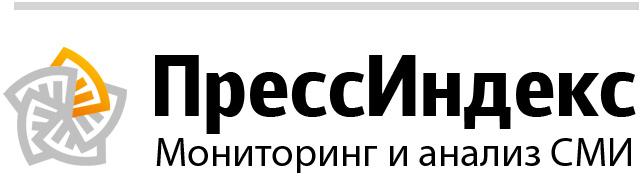 ОглавлениеГУ МЧС России по Республике ТатарстанВ отчете 40 сообщений из них 0 тем и 19 перепечатокСтатистикаНовости вне сюжетовДТП в Сабинском МРдата: 20 февраля в 22:12
источник: ГУ МЧС России по Республике ТатарстанДТП в Сабинском МР
20 февраля 2014 г . в 22:00 произошло ДТП в Сабинском районе на 95 километре автодороги Казань-Шемордан. Наезд на пешехода. Данные о причинах ДТП и количестве пострадавших уточняются. К ликвидации последствий происшествия привлекались: 7 человек, 3 единицы техники, в том числе от МЧС России 2 человека, 1 единица техники. Фото из архива.«Телефон доверия» ПРЦ МЧС России 8-800-100-11-20«Телефон доверия» ГУ МЧС России по РТ 8 (843) 292-64-09ДТП в Мензелинском МРдата: 20 февраля в 21:58
источник: ГУ МЧС России по Республике ТатарстанДТП в Мензелинском МР
20 февраля 2014 г . в 21:09 произошло ДТП в Мензелинском районе на 1088 километре автодороги М-7 Волга. Столкновение четырех автомобилей. Данные о причинах ДТП и количестве пострадавших уточняются. К ликвидации последствий происшествия привлекались: 13 человек, 5 единиц техники, в том числе от МЧС России 9 человек, 3 единицы техники. Фото с места происшествия.«Телефон доверия» ПРЦ МЧС России 8-800-100-11-20«Телефон доверия» ГУ МЧС России по РТ 8 (843) 292-64-09Пожар в г. Казаньдата: 20 февраля в 21:44
источник: ГУ МЧС России по Республике ТатарстанПожар в г. Казань20 февраля 2014 г . в 13:01 поступило сообщение о загорании заброшенного строения, расположенного по адресу: г.Казань, остановочная платформа, 787 километр . Площадь пожара 150 квадратных метров. Предварительная причина: неосторожное обращение с огнем. Пострадавших, погибших - нет. К ликвидации последствий происшествия привлекались: 25 человек, 6 единиц техники, в том числе от МЧС России 21 человек, 4 единицы техники. Фото с места происшествия."Телефон доверия" ПРЦ МЧС России 8-800-100-11-20"Телефон доверия" ГУ МЧС России по РТ 8 (843) 292-64-09ДТП в Алькеевском МРдата: 20 февраля в 21:08
источник: ГУ МЧС России по Республике ТатарстанДТП в Алькеевском МР
20 февраля 2014 г . в 20:55 произошло ДТП в Алькеевском районе на 61 километре автодороги Алексеевск - Высокий Колок. Наезд на пешехода. Данные о причинах ДТП и количестве пострадавших уточняются. К ликвидации последствий происшествия привлекались: 8 человек, 3 единицы техники, в том числе от МЧС России 3 человека, 1 единица техники. Фото из архива.«Телефон доверия» ПРЦ МЧС России 8-800-100-11-20«Телефон доверия» ГУ МЧС России по РТ 8 (843) 292-64-09ДТП в Актанышском МРдата: 20 февраля в 21:00
количество перепечаток: 1
источник: ГУ МЧС России по Республике ТатарстанДТП в Актанышском МР
20 февраля 2014 г . в 19:31 произошло ДТП в Актанышском районе, д. Масады, ул. Агидель. Наезд на пешехода. Данные о причинах ДТП и количестве пострадавших уточняются. К ликвидации последствий происшествия привлекались: 9 человек, 3 единицы техники, в том числе от МЧС России 4 человека, 1 единица техники. Фото из архива.«Телефон доверия» ПРЦ МЧС России 8-800-100-11-20«Телефон доверия» ГУ МЧС России по РТ 8 (843) 292-64-09ДТП в Алексеевском МРдата: 20 февраля в 20:22
источник: ГУ МЧС России по Республике ТатарстанДТП в Алексеевском МР
20 февраля 2014 г . в 19:41 произошло ДТП в Алексеевском районе на 3 километре автодороги Алексеевское - Билярск. Столкновение двух автомобилей. Данные о причинах ДТП и количестве пострадавших уточняются. К ликвидации последствий происшествия привлекались: 13 человек, 5 единиц техники, в том числе от МЧС России 6 человек, 2 единицы техники. Фото с места происшествия.«Телефон доверия» ПРЦ МЧС России 8-800-100-11-20«Телефон доверия» ГУ МЧС России по РТ 8 (843) 292-64-09ДТП в г. Казаньдата: 20 февраля в 20:12
количество перепечаток: 1
источник: ГУ МЧС России по Республике ТатарстанДТП в г. Казань
20 февраля 2014 г . в 20:00 произошло ДТП в г. Казани, перекресток Боровое Матюшино-Усады. Столкновение двух автомобилей. Данные о причинах ДТП и количестве пострадавших уточняются. К ликвидации последствий происшествия привлекались: 10 человек, 3 единицы техники, в том числе от МЧС России 5 человек, 1 единица техники. Фото из архива.«Телефон доверия» ПРЦ МЧС России 8-800-100-11-20«Телефон доверия» ГУ МЧС России по РТ 8 (843) 292-64-09ДТП в Елабужском МРдата: 20 февраля в 19:36
источник: ГУ МЧС России по Республике ТатарстанДТП в Елабужском МР
20 февраля 2014 г . в 19:28 произошло ДТП в Елабужском районе на 987 километре трассы М-7 . Столкновение двух автомобилей. Данные о причинах ДТП и количестве пострадавших уточняются. К ликвидации последствий происшествия привлекались: 15 человек, 8 единиц техники, в том числе от МЧС России 8 человек, 3 единицы техники. Фото с места происшествия.«Телефон доверия» ПРЦ МЧС России 8-800-100-11-20«Телефон доверия» ГУ МЧС России по РТ 8 (843) 292-64-09ДТП в г. Набережные Челныдата: 20 февраля в 19:25
количество перепечаток: 1
источник: ГУ МЧС России по Республике ТатарстанДТП в г. Набережные Челны20 февраля 2014 г . в 07:10 произошло ДТП в г. Набережные Челны, ул. Раскольникова. Наезд на пешехода. Данные о причинах ДТП и количестве пострадавших уточняются. К ликвидации последствий происшествия привлекались: 10 человек, 3 единицы техники, в том числе от МЧС России 5 человек, 1 единица техники. Фото из архива.«Телефон доверия» ПРЦ МЧС России 8-800-100-11-20«Телефон доверия» ГУ МЧС России по РТ 8 (843) 292-64-09ДТП в Альметьевском МРдата: 20 февраля в 19:25
источник: ГУ МЧС России по Республике ТатарстанДТП в Альметьевском МР
20 февраля 2014 г . в 08:40 произошло ДТП в Альметьевском районе на автодороге Казань-Оренбург, не доезжая 3 километра до Кульшариповского переезда. Столкновение двух автомобилей. Данные о причинах ДТП и количестве пострадавших уточняются. К ликвидации последствий происшествия привлекались: 10 человек, 4 единицы техники, в том числе от МЧС России 4 человека, 1 единица техники. Фото с места происшествия.«Телефон доверия» ПРЦ МЧС России 8-800-100-11-20«Телефон доверия» ГУ МЧС России по РТ 8 (843) 292-64-09ДТП в г. Набережные Челныдата: 20 февраля в 19:13
количество перепечаток: 1
источник: ГУ МЧС России по Республике ТатарстанДТП в г. Набережные Челны20 февраля 2014 г . в 08:28 произошло ДТП в г. Наб.Челны, ул. Автосборочный проезд. Столкновение двух автомобилей. Данные о причинах ДТП и количестве пострадавших уточняются. К ликвидации последствий происшествия привлекались: 10 человек, 3 единицы техники, в том числе от МЧС России 5 человек, 1 единица техники. Фото из архива.«Телефон доверия» ПРЦ МЧС России 8-800-100-11-20«Телефон доверия» ГУ МЧС России по РТ 8 (843) 292-64-09ДТП в г. Набережные Челныдата: 20 февраля в 19:13
количество перепечаток: 3
источник: ГУ МЧС России по Республике ТатарстанДТП в г. Набережные Челны20 февраля 2014 г . в 15:12 произошло ДТП в г. Набережные Челны на 1 километре автодороги Наб.Челны-Сарманово. Столкновение двух автомобилей. Данные о причинах ДТП и количестве пострадавших уточняются. К ликвидации последствий происшествия привлекались: 10 человек, 3 единицы техники, в том числе от МЧС России 5 человек, 1 единица техники. Фото с места происшествия.«Телефон доверия» ПРЦ МЧС России 8-800-100-11-20«Телефон доверия» ГУ МЧС России по РТ 8 (843) 292-64-09ДТП в г. Казаньдата: 20 февраля в 18:52
количество перепечаток: 1
источник: ГУ МЧС России по Республике ТатарстанДТП в г. Казань
20 февраля 2014 г . в 17:01 произошло ДТП в г. Казань, перекресток ул. Восстания-Исаева. Наезд на пешехода. Данные о причинах ДТП и количестве пострадавших уточняются. К ликвидации последствий происшествия привлекались: 9 человек, 3 единицы техники, в том числе от МЧС России 4 человека, 1 единица техники. Фото из архива.«Телефон доверия» ПРЦ МЧС России 8-800-100-11-20«Телефон доверия» ГУ МЧС России по РТ 8 (843) 292-64-09Выезд на лёд смертельно опасендата: 20 февраля в 17:44
количество перепечаток: 5
источник: ГУ МЧС России по Республике ТатарстанВ связи с повышением температуры воздуха инспекторы ГИМС фиксируют образование промоин на поверхности льда. В целях предупреждения несчастных случаев на водных объектах начальник отдела ГИМС Главного управления МЧС России по Республике Татарстан Ильхам Насибуллин предупреждает автовладельцев о недопустимости выезда на лёд вне границ официальных ледовых переправ.Напомним, 18 февраля 2014 года в 17:25 в Нижегородской области около с. Хмелевка на р. Волга в месте, не предназначенном для выезда транспорта, под лёд провалился автомобиль ВАЗ 2121. На момент происшествия в машине находились 4 человека. Только водителю удалось спастись, он успел эвакуироваться до того, как автомобиль ушел под воду.Если температура воздуха выше 0 градусов держится более трех дней, то прочность льда снижается на 25%. Возрастает вероятность несчастных случаев. Поэтому, чтобы уберечь себя, нужно соблюдать простые правила.Правила безопасного поведения на льду:- помните, что прочным считается лед с синеватым или зеленым оттенком, толщиной не менее 15 см (для пешеходов) .- избегайте выхода на лед в темное время суток и при плохой видимости;- особенно осторожным нужно быть в местах, покрытых толстым слоем снега, в местах быстрого течения и выхода родников, вблизи выступающих над поверхностью кустов, осоки, травы, в местах впадения в водоемы ручьев, сброса вод промышленных предприятий;- если есть рюкзак, следует повесить его на одно плечо, что позволит легко освободиться от груза в случае, если лед провалится;- при движении по льду группой нужно соблюдать дистанцию между идущими 5-6 метров, не спешить и не скапливаться большими группами в одном месте;- проверяйте прочность льда подручными средствами (шестом или палкой). Категорически запрещается пробовать прочность льда сильным ударом ноги;- в случае потрескивания льда следует вернуться назад тем же путем, делая скользящие движения ногами, не отрывая их от поверхности льда;- при рыбной ловле на льду не рекомендуется делать лунки на расстоянии 5-6 метров одна от другой. Чтобы избежать беды, у рыбака должны быть спасательный жилет, а также веревка – 15-20 м длиной с петлей на одном конце и грузом 400-500 г на другом;- крайне опасно выходить на лед в состоянии алкогольного опьянения, прыгать и бегать по замерзшей поверхности водоема;- выезд автомобилей на лед может быть осуществлен только в специально разрешенных местах, ледовых переправах , организованных органами местного самоуправления. В Татарстане на сегодняшний день действуют только четыре ледовых переправы . Выезд во всех других местах на транспорте запрещён!Что делать, если Вы провалились под лед:– Не поддавайтесь панике.– Выбирайтесь с той стороны, где лед наиболее крепок. Наползайте на лед грудью, широко раскинув руки, чтобы увеличить площадь опоры и уменьшить давление на кромку льда. Ногами упирайтесь в противоположный край полыньи, если это возможно.– Не прекращайте попытки выбраться, даже если лед проламывается.– Выбравшись из воды на лед, не спешите вставать на ноги, чтобы не провалиться снова. Осторожно отползите, широко раскинув руки и ноги, или откатитесь как можно дальше от полыньи. Убедившись, что лед прочный, вставайте на ноги.Если Вы увидели провалившегося в полынью человека:– Крикните, что идете на помощь.– В качестве подручных спасательных средств используйте: лыжи, доски, палки, веревки, связанные брючные ремни.– Двигаться к полынье следует ползком, широко расставляя при этом руки и ноги и толкая перед собой спасательные средства.– Не приближайтесь к месту провала ближе, чем на 3-4 метра. Бросьте человеку, находящемуся в воде, средство спасения.– Осторожно вытащите пострадавшего на лед, и вместе ползком выбирайтесь из опасной зоны.– Ползите в ту сторону, откуда пришли.– Доставьте пострадавшего в теплое место. Вызовите скорую помощь. До прибытия медиков окажите пострадавшему первую помощь: снимите с него мокрую одежду, энергично разотрите тело до покраснения кожи, напоите пострадавшего горячим чаем.– Ни в коем случае не давайте пострадавшему алкоголь – в подобных случаях это может привести к летальному исходу.О последствиях все же стоит задуматьсядата: 20 февраля в 15:23
количество перепечаток: 2
источник: ГУ МЧС России по Республике ТатарстанГруды автомобилей на проезжих участках дворовых дорог стало уже привычным зрелищем. Отсутствие доступных парковок вынуждает автолюбителей забивать своими железными конями не только места на проезжей части, но и захватывать под себя участки на газонах, тротуарах и детских площадках. И если по дворовой дороге еще как-то могут протиснуться легковушки, то грузовые машины, в частности - пожарные, порой не в состоянии даже въехать во двор при срочном вызове на пожар, особенно в вечернее или ночное время.Подобная история произошла в Казани, буквально на днях, в одном из дворов по улице Глушко. Инспектор Отдела надзорной деятельности Советского района г. Казани Ленар Хафизов, рассказывает, что прибывший по срочному вызову пожарный расчет не смог пробиться на автоцистерне к месту возгорания.- Пожарная машина не смогла въехать во двор, так при въезде дорогу ей преградила иномарка, припаркованная в неположенном месте, - сообщил Ленар Хафизов. – Уходило драгоценное время. Хорошо, что нашлись сознательные граждане, которые поспешили на помощь пожарным и буквально на руках переставили легковушку, освободив проезд для пожарной машины. Расчет приступил к тушению пожара, и к счастью, во время разгула огненной стихии никто не пострадал. Хотелось бы, чтобы автовладельцы задумывались о последствиях, к которым могут привести нарушения правил парковки личных автомобилей у жилых домов в неположенном месте, - выразил надежду инспектор Отдела надзорной деятельности Советского района г. Казани Ленар Хафизов.Увы, урок не пошел впрок. В том же самом дворе на улице Глушко пожарная машина опять не смогла беспрепятственно проехать через частокол кое-как припаркованных авто. Но на этот раз тревога была учебной. Пожарный расчет вместе с инспекторами ОНД фиксировал автомобили, припаркованные в неположенном месте и препятствующие передвижению пожарных машин во дворах жилых домов.- Автолюбителям, которые паркуют свои машины в неположенных местах во дворах жилых домов не мешало бы знать, что в кодексе об административных нарушениях имеется статья 20.4, согласно которой загромождение проезда считается административным нарушением и влечет за собой штраф от 1,5 до 2 тысяч рублей, - предупреждает нарушителей старший инспектор Отдела надзорной деятельности г. Казани Владимир Ермолаев, наблюдая ту же картину, но уже во одном из дворов на улице Адоратского в Ново-Савиновском районе. – При этом, должностные лица могут подвергнуться штрафу от 7 до 10 тысяч рублей, а юридические лица от 100 до 150 тысяч рублей. Решение об административном наказании мы принимаем совместно с ГИБДД. Мера эта вынужденная, так пожарная техника не имеет возможности подъехать к подъездам жилых домов, выставить автолестницу, а ведь речь может идти о необходимости спасения людей с верхних этажей, когда все решают не только минуты, но и секунды. Кроме того, нагромождение машин вызывает дополнительные трудности при тушении пожаров. Бывают ситуации, когда пожарная техника вообще не может проехать к источнику пожара. Уходит драгоценное время, больше затрачивается сил для организации боевого развертывания на подачу пожарных рукавов вдалеке от машины, что сказывается далеко не лучшим образом на эвакуации населения и тушении пожара, - сетует Владимир Ермолаев.Автолюбители, вероятно, найдут массу причин, чтобы объяснить нынешнее положение вещей с парковкой во дворах жилых домов. И их можно понять. Но что скажет тот же автолюбитель, если, не дай Бог, возникнет пожар в его квартире, а в это время пожарный расчет не сможет прийти на помощь его близким из-за того, что другой водитель оставил свою машину на проезжей части, перегородив путь огнеборцам.Сгущать краски тоже не хочется. Но достаточно вспомнить последствия страшного пожара во Владивостоке в здании «Сбербанка» 16 января 2006 года, когда погибли 9 человек и еще 17 тяжело пострадали. Из-за неправильно припаркованных автомобилей пожарные подразделения не смогли развернуть автолестницу для спасения людей, которые в это время прыгали с верхних этажей и разбивались на смерть.Пожар в Бугульминском МРдата: 20 февраля в 14:42
источник: ГУ МЧС России по Республике ТатарстанПожар в Бугульминском МР
20 февраля 2014 г . в 10:33 поступило сообщение о загорании бани, расположенной по адресу: Бугульминский район, д. Райлан, ул. Пушкина. Площадь пожара 15 квадратных метров. Предварительная причина: нарушение правил пожарной безопасности при эксплуатации печного оборудования. Пострадавших, погибших - нет. К ликвидации последствий происшествия привлекались: 16 человек, 6 единиц техники, в том числе от МЧС России 6 человек, 2 единицы техники. Фото с места происшествия."Телефон доверия" ПРЦ МЧС России 8-800-100-11-20"Телефон доверия" ГУ МЧС России по РТ 8 (843) 292-64-09Пожар в г. Казаньдата: 20 февраля в 12:51
источник: ГУ МЧС России по Республике ТатарстанПожар в г. Казань20 февраля 2014 г . в 05:46 поступило сообщение о загорании, расположенном по адресу: г.Казань, ул.Петербургская. Площадь пожара 15 квадратных метров. Предварительная причина: нарушение правил пожарной безопасности при эксплуатации электроприборов. Пострадавших, погибших - нет. К ликвидации последствий происшествия привлекались: 12 человек, 5 единиц техники, в том числе от МЧС России 7 человек, 2 единицы техники. Фото из архива."Телефон доверия" ПРЦ МЧС России 8-800-100-11-20"Телефон доверия" ГУ МЧС России по РТ 8 (843) 292-64-09Пожар в г. Казаньдата: 20 февраля в 12:51
источник: ГУ МЧС России по Республике ТатарстанПожар в г. Казань20 февраля 2014 г . в 00:55 поступило сообщение о задымлении в подъезде, расположенном по адресу: г.Казань, ул. Адоратского. Площадь пожара 2 квадратных метра. Предварительная причина: поджог. Пострадавших, погибших - нет. К ликвидации последствий происшествия привлекались: 13 человек, 5 единиц техники, в том числе от МЧС России 7 человек, 2 единицы техники. Фото с места происшествия."Телефон доверия" ПРЦ МЧС России 8-800-100-11-20"Телефон доверия" ГУ МЧС России по РТ 8 (843) 292-64-09Спортивный праздник у пожарных ко Дню защитника Отечества.дата: 20 февраля в 10:25
количество перепечаток: 4
источник: ГУ МЧС России по Республике ТатарстанВ канун праздника Дня защитника Отечества на учебно- тренировочном полигоне ОФПС-1 по РТ, охраняющего объекты нефтехимии в г. Нижнекамске, был проведен спортивный праздник. Главные участники мероприятия – огнеборцы. Четырнадцать команд первого отряда федеральной противопожарной службы в ходе соревновательных событий доказывали свою силу и непобедимость.Во главе всех состязаний - человек, активно занимающийся спортом, начальник отряда Алексей Шаповалов. И для коллектива это неудивительно, руководитель отряда является для них примером не только в служебной деятельности, но и в общественной жизни подразделения. Для Алексея Шаповалова – это его профессиональное кредо, которому он всегда следует. В программе соревнований - перетягивание каната, бег на лыжах и игра в футбол. Соревнования проходили дружно и слаженно, болельщики активно поддерживали свои команды.Так, на первенство отряда по перетягиванию каната в финал вышла команда ПЧ-29 и команда управления отряда. В результате сильнее всех стала команда управления отряда в составе Алексея Шаповалова, Андрея Батюшева, Владимира Шипкова, Алексея Шабалина, Сергея Буканина, Андрея Чуева и Руслана Ахметшина. В гонках на лыжах победила дружба. И в заключении мероприятия – футбол. И здесь, опять же лучшей футбольной командой стало управление отряда.Как сами участники, так и болельщики славно отдохнули, получив заряд положительных эмоций и предпраздничного настроения.Людмила Свойкина, ОФПС-1 по РТ, г. НижнекамскХарактерные происшествия за минувшие суткидата: 20 февраля в 09:51
источник: ГУ МЧС России по Республике ТатарстанПроисшествия за 19 февраля:Пожарные подразделения ГПС Главного управления МЧС России по РТ выезжали по тревоге 46 раз, на тушение мусора – 2 раза. Пожарные республики ликвидировали - 8 пожаров, из них в жилом секторе - 3 пожара.Причинами пожаров стали: неосторожное обращение с огнем – 1 пожар, поджог – 2 пожара, неосторожность при курении – 1 пожар, НППБ при эксплуатации электрооборудования - 1 пожар, НППБ при эксплуатации бытовых электроприборов – 1 пожар, НППБ при эксплуатации теплоемкой печи – 1 пожар, нарушение правил монтажа электрооборудования - 1 пожар.Выезды подразделений пожарной охраны на проведение аварийно-спасательных работ при ликвидации последствий ДТП - 16 раз, спасены – 23 человек.Выезды подразделений ДПО на тушение пожаров – 1 раз.Дежурные смены зональных поисково-спасательных отрядов ПСС РТ при МЧС РТ выезжали по тревоге – 17 раз, из них: на разблокировку дверей - 5 раз, на ДТП – 3 раза, на прочее – 9 раз.Главное управление МЧС России по РТ предупреждает:· не злоупотребляйте спиртными напитками, никогда не курите в постели!· не оставляйте детей без присмотра, научите их элементарным правилам пожарной безопасности;· никогда не пользуйтесь неи с правной электропроводкой, не перегружайте электросеть , с облюдайте осторожность при ис польз овании электрообогревател ей;· не оставляйте включенные электробытовые и газовые приборы без присмотра.Помните: пожар не возникает сам по себе. Его прич и на - людская халатность и беспечность в обращении с огнем. В состоянии алкогольного опьянения человек теряет контроль над собой и своими действиями, и тем более не может нести никакой ответственности за жизнь другого человека.Главное управление МЧС России по РТ предупреждает:
На тонкий лед выходить очень опасно и категорически запрещен выезд автомобилей.Любителям подледного лова рыбы также не рекомендуется выходить на лед и ловить рыбу. Пренебрегая собственной безопасностью, забывая о судьбах своих близких, в погоне за уловом и острыми ощущениями Вы расплачиваетесь своими жизнями, оставляя свои семьи без кормильца.Рискуют своей жизнью и пешеходы на льду, которые для сокращения времени используют ледовый покров водоемов в качестве тропинки. Помимо опасности, которую представляет непрочный лед, эта категория лиц психологически не готова к возможности провала под лед и не знает азов борьбы за свою жизнь в такой ситуации.Пожар в г. Бугульмадата: 20 февраля в 01:01
источник: ГУ МЧС России по Республике ТатарстанПожар в г. Бугульма 19 февраля 2014 г. в 22:13 произошло возгорание в частном доме, расположенном по адресу: г. Бугульма, переулок Мирный. Пострадавших, погибших нет. К ликвидации последствий происшествия привлекались: 19 человек, 7 единиц техники, в том числе от МЧС России 6 человек, 2 единицы техники.
"Телефон доверия" ПРЦ МЧС России 8-800-100-11-20
"Телефон доверия" ГУ МЧС России по РТ 8 (843) 292-64-09
Фото из архива.ГУ МЧС России по Республике Татарстан (Региональные СМИ)В отчете 65 сообщений из них 0 тем и 18 перепечатокСтатистикаНовости вне сюжетовЧубайс продолжает тянуться к деньгамдата: 21 февраля в 06:31
источник: Симбирский курьерВпору вызывать МЧС: глава «Роснано» Анатолий Чубайс в очередной раз заявил, что рассчитывает на решение правительства о направлении части денег Пенсионного фонда РФ на проекты его корпорации, то есть - в «Роснано».
Об этой идее «отца русской демократии» «СК» как-то уже сообщал. Вновь Чубайс заговорил о ней буквально на днях, заявив, что до 2016 года «Роснано» будет оставаться убыточной, в 2017-м начнет приносить прибыль, а с 2018-го - выплачивать дивиденды.
Деля шкуру этого не просто не убитого медведя, а медведя-призрака, Анатолий Борисович назвал и размер дивидендов, который он уже «обсуждал с правительством» - 25 процентов, рассказывает о планах Чубайса журнал «Профиль».
При этом Чубайс ссылается на американский и европейский опыт, где инвестором №1 является именно Пенсионный фонд, диверсифицирующий свои активы и вкладывающий от двух до четырех процентов от их суммы в проекты типа роснановских.
И у нас эта идея тоже прорабатывается, сообщил бывший главный энергетик России, и продумываются уже изменения в законодательстве.
Если бы вопрос, давать ли деньги Пенсионного фонда структурам Чубайса, задали нынешним и завтрашним российским пенсионерам, большинство, я думаю, ответили бы: «Лучше мы их сразу сожжем!». Я бы лично ответил именно так - исходя из опыта прошлых лет. Из того, например, как в 90-е «в руки Чубайса» сгоняли всю энергетику России.
Уперся тогда, по-моему, только Минтимер Шаймиев, в те годы президент Татарстана, наотрез отказавшийся передавать энергоактивы республики в состав пресловутого РАО «ЕЭС». И Татарстан избежал потрясений, переживаемых, к примеру, сейчас нашей областью - ее разоряют как на тепле, так и на электричестве. РАО «ЕЭС» же оказалось чем-то вроде наперстка, под которым исчезли все ТЭЦ и прочее оборудование отрасли. Приподняли, а там ничего, все - по карманам. Народ, на чьи деньги это когда-то строилось, остался с носом.
И вот Чубайс опять добивается народных денег, но уже не в виде обезличенного железа энергетики, а самых кровных. Денег, прямо скажем, не хилых. Так, бюджет Пенсионного фонда РФ на 2014 год превышает шесть триллионов рублей.
Если Чубайсу удастся заполучить даже два процента от них в год, это составит 120 млрд рублей. А если четыре процента, то 240 миллиардов. Для безбедной жизни всех роснановцев хватит с лихвой.
«Разработки» корпорации известны на примере электронного устройства для школьников, которое Анатолий Чубайс презентовал несколько лет назад лично руководителям страны. Речь тогда велась о возможном приобретении этих «ридеров» российскими школами, а потом и о самой идее, и о навязывании ее школьникам благополучно забыли, увидев, вероятно, всю смехотворность нанопритязаний «изобретателя». Упущены не только ридеры, упущена вся линейка электронных устройств - от мобильников до планшетников. Западные (и восточные - японские и южнокорейские) обогнали отечественные на десятилетия, то есть навсегда, а это передний край технологий. Все остальное - сзади, и потому можно смело предсказать, что ни прибылей, ни дивидендов у «Роснано» не будет никогда, и пенсионные деньги развеются по ветру. Ну, не совсем, конечно, по ветру, а, скажем так, - по дружбе.
Сергей ПоленовВыезд на лёд смертельно опасендата: 20 февраля в 20:10
количество перепечаток: 1
источник: Городской порталВ связи с повышением температуры воздуха инспекторы ГИМС фиксируют образование промоин на поверхности льда. В целях предупреждения несчастных случаев на водных объектах начальник отдела ГИМС Главного управления МЧС России по Республике Татарстан Ильхам Насибуллин предупреждает автовладельцев о недопустимости выезда на лёд вне границ официальных ледовых переправ.
На момент происшествия в машине находились 4 человека. Только водителю удалось спастись, он успел эвакуироваться до того, как автомобиль ушел под воду.
Если температура воздуха выше 0 градусов держится более трех дней, то прочность льда снижается на 25%. Возрастает вероятность несчастных случаев. Поэтому, чтобы уберечь себя, нужно соблюдать простые правила.Правила безопасного поведения на льду:- помните, что прочным считается лед с синеватым или зеленым оттенком, толщиной не менее 15 см (для пешеходов).- избегайте выхода на лед в темное время суток и при плохой видимости;- особенно осторожным нужно быть в местах, покрытых толстым слоем снега, в местах быстрого течения и выхода родников, вблизи выступающих над поверхностью кустов, осоки, травы, в местах впадения в водоемы ручьев, сброса вод промышленных предприятий;- если есть рюкзак, следует повесить его на одно плечо, что позволит легко освободиться от груза в случае, если лед провалится;- при движении по льду группой нужно соблюдать дистанцию между идущими 5-6 метров, не спешить и не скапливаться большими группами в одном месте;- проверяйте прочность льда подручными средствами (шестом или палкой). Категорически запрещается пробовать прочность льда сильным ударом ноги;- в случае потрескивания льда следует вернуться назад тем же путем, делая скользящие движения ногами, не отрывая их от поверхности льда;- при рыбной ловле на льду не рекомендуется делать лунки на расстоянии 5-6 метров одна от другой. Чтобы избежать беды, у рыбака должны быть спасательный жилет, а также веревка – 15-20 м длиной с петлей на одном конце и грузом 400-500 г на другом;- крайне опасно выходить на лед в состоянии алкогольного опьянения, прыгать и бегать по замерзшей поверхности водоема;- выезд автомобилей на лед может быть осуществлен только в специально разрешенных местах, ледовых переправах, организованных органами местного самоуправления. В Татарстане на сегодняшний день действуют только четыре ледовых переправы. Выезд во всех других местах на транспорте запрещён!Что делать, если Вы провалились под лед:– Не поддавайтесь панике.– Выбирайтесь с той стороны, где лед наиболее крепок. Наползайте на лед грудью, широко раскинув руки, чтобы увеличить площадь опоры и уменьшить давление на кромку льда. Ногами упирайтесь в противоположный край полыньи, если это возможно.– Не прекращайте попытки выбраться, даже если лед проламывается.– Выбравшись из воды на лед, не спешите вставать на ноги, чтобы не провалиться снова. Осторожно отползите, широко раскинув руки и ноги, или откатитесь как можно дальше от полыньи. Убедившись, что лед прочный, вставайте на ноги.Если Вы увидели провалившегося в полынью человека:– Крикните, что идете на помощь.– В качестве подручных спасательных средств используйте: лыжи, доски, палки, веревки, связанные брючные ремни.– Двигаться к полынье следует ползком, широко расставляя при этом руки и ноги и толкая перед собой спасательные средства.– Не приближайтесь к месту провала ближе, чем на 3-4 метра. Бросьте человеку, находящемуся в воде, средство спасения.– Осторожно вытащите пострадавшего на лед, и вместе ползком выбирайтесь из опасной зоны.– Ползите в ту сторону, откуда пришли.– Доставьте пострадавшего в теплое место. Вызовите скорую помощь. До прибытия медиков окажите пострадавшему первую помощь: снимите с него мокрую одежду, энергично разотрите тело до покраснения кожи, напоите пострадавшего горячим чаем.– Ни в коем случае не давайте пострадавшему алкоголь – в подобных случаях это может привести к летальному исходу.Выезд на лёд смертельно опасендата: 20 февраля в 19:25
количество перепечаток: 1
источник: БезФормата.RuФото: www.16.mchs.gov.ru
В связи с повышением температуры воздуха инспекторы ГИМС фиксируют образование промоин на поверхности льда. В целях предупреждения несчастных случаев на водных объектах начальник отдела ГИМС Главного управления МЧС России по Республике Татарстан Ильхам Насибуллин предупреждает автовладельцев о недопустимости выезда на лёд вне границ официальных ледовых переправ.Напомним, 18 февраля 2014 года в 17:25 в Нижегородской области около с. Хмелевка на р. Волга в месте, не предназначенном для выезда транспорта, под лёд провалился автомобиль ВАЗ 2121. На момент происшествия в машине находились 4 человека. Только водителю удалось спастись, он успел эвакуироваться до того, как автомобиль ушел под воду.Если температура воздуха выше 0 градусов держится более трех дней, то прочность льда снижается на 25%. Возрастает вероятность несчастных случаев. Поэтому, чтобы уберечь себя, нужно соблюдать простые правила.Правила безопасного поведения на льду:- помните, что прочным считается лед с синеватым или зеленым оттенком, толщиной не менее 15 см (для пешеходов) .- избегайте выхода на лед в темное время суток и при плохой видимости;- особенно осторожным нужно быть в местах, покрытых толстым слоем снега, в местах быстрого течения и выхода родников, вблизи выступающих над поверхностью кустов, осоки, травы, в местах впадения в водоемы ручьев, сброса вод промышленных предприятий;- если есть рюкзак, следует повесить его на одно плечо, что позволит легко освободиться от груза в случае, если лед провалится;- при движении по льду группой нужно соблюдать дистанцию между идущими 5-6 метров, не спешить и не скапливаться большими группами в одном месте;- проверяйте прочность льда подручными средствами (шестом или палкой). Категорически запрещается пробовать прочность льда сильным ударом ноги;- в случае потрескивания льда следует вернуться назад тем же путем, делая скользящие движения ногами, не отрывая их от поверхности льда;- при рыбной ловле на льду не рекомендуется делать лунки на расстоянии 5-6 метров одна от другой. Чтобы избежать беды, у рыбака должны быть спасательный жилет, а также веревка – 15-20 м длиной с петлей на одном конце и грузом 400-500 г на другом;- крайне опасно выходить на лед в состоянии алкогольного опьянения, прыгать и бегать по замерзшей поверхности водоема;- выезд автомобилей на лед может быть осуществлен только в специально разрешенных местах, ледовых переправах , организованных органами местного самоуправления. В Татарстане на сегодняшний день действуют только четыре ледовых переправы . Выезд во всех других местах на транспорте запрещён!Что делать, если Вы провалились под лед:– Не поддавайтесь панике.– Выбирайтесь с той стороны, где лед наиболее крепок. Наползайте на лед грудью, широко раскинув руки, чтобы увеличить площадь опоры и уменьшить давление на кромку льда. Ногами упирайтесь в противоположный край полыньи, если это возможно.– Не прекращайте попытки выбраться, даже если лед проламывается.– Выбравшись из воды на лед, не спешите вставать на ноги, чтобы не провалиться снова. Осторожно отползите, широко раскинув руки и ноги, или откатитесь как можно дальше от полыньи. Убедившись, что лед прочный, вставайте на ноги.Если Вы увидели провалившегося в полынью человека:– Крикните, что идете на помощь.– В качестве подручных спасательных средств используйте: лыжи, доски, палки, веревки, связанные брючные ремни.– Двигаться к полынье следует ползком, широко расставляя при этом руки и ноги и толкая перед собой спасательные средства.– Не приближайтесь к месту провала ближе, чем на 3-4 метра. Бросьте человеку, находящемуся в воде, средство спасения.– Осторожно вытащите пострадавшего на лед, и вместе ползком выбирайтесь из опасной зоны.– Ползите в ту сторону, откуда пришли.– Доставьте пострадавшего в теплое место. Вызовите скорую помощь. До прибытия медиков окажите пострадавшему первую помощь: снимите с него мокрую одежду, энергично разотрите тело до покраснения кожи, напоите пострадавшего горячим чаем.– Ни в коем случае не давайте пострадавшему алкоголь – в подобных случаях это может привести к летальному исходу.
Источник: МЧС РТПожар на улице Чкалова в Альметьевске!дата: 20 февраля в 18:47
источник: Портал Альметьевска Форум, новости, справочная информация, доска объявлений, фотогалерея Альметьевска!ПРЕДПОЛОЖИТЕЛЬНО ИЗ-ЗА КОРОТКОГО ЗАМЫКАНИЯ электропроводки загорелись два дома по улице Чкалова в минувшую среду. Информация о горении поступила в два часа ночи. При прибытии первых пожарных подразделений, сообщает управление МЧС района, огнем был охвачен бревенчатый дом Р 20 по улице Чкалова. Сгорели кровля и частично стены. Пострадал и соседний кирпичный дом — сгорела кровля на площади 16 квадратных метров. Пострадавших нет. В этот же день сгорели сарай и кровля дома И'- 24 по улице Тельмана. Предполагаемая причина пожара — короткое замыкание электропроводки в сарае. А 27 июня из-за неосторожного обращения с огнем загорелись сарай и баня в Васильевке.В Альметьевске ребенок оказался жертвой падения снега.дата: 20 февраля в 18:46
источник: Портал Альметьевска Форум, новости, справочная информация, доска объявлений, фотогалерея Альметьевска!Вчера в 11.11 в дежурную смену поисково-спасательного поста г.Альметьевск поступило сообщение о том, что по ул.Толстого, у дома №15 произошло падение пласта снега на ребенка.
По сообщению МЧС РТ пострадавший был извлечен очевидцами и передан бригаде «03». Сотрудники МЧС РТ произвели осмотр места с целью недопущения дальнейшего падения снега.В ДТП под Саратовом погибли Альметьевцы...дата: 20 февраля в 18:46
источник: Портал Альметьевска Форум, новости, справочная информация, доска объявлений, фотогалерея Альметьевска!ДТП произошло 3 декабря в 5.35 утра рядом с селом Орловское на 545-м километре трассы Волгоград – Саратов, в 5 км от города Маркса.
По предварительным данным, озвученным прокуратурой Саратовской области, водитель автобуса «Hager», принадлежащего индивидуальному предпринимателю Азипову и арендованного Элистинским отделением «Калмыкнефть», следующий из Элисты с вахтовыми рабочими, но невыясненным причинам выехал на полосу встречного движение, где лоб в лоб столкнулся с «КАМАЗом», (автомашина принадлежит фирме, расположенной в с. Бартеньевка Ивантеевского района).
На месте происшествия от полученных травм погибли 8 человек, еще одна женщина скончалась в больнице. 7 из них - татарстанцы:
Головков В.В. 1982 г.р. (электрогазосварщик, Республика Татарстан, г.Бугульма)
Гарипов А.А. 1963 г.р. (водитель, Республика Татарстан, г.Казань)
Зуев В.А. (оператор по подземному ремонту скважин, Республика Татарстан, г.Альметьевск)
Шубин С.А. (электрогазосварщик, Республика Татарстан Азнакаеский район с. Сапеево)
Усманов Р.Р. (Башкорстан)
Сабирзянов Р.Ф. (электрогазосварщик, Республика Татарстан, г.Альметьевск)
Шамсутдинова З.М. (повар, Республика Татарстан, Азнакаевский район, п.Победа)
Нигматуллина З.Х. (Башкортостан)
Талибуллин Н.К. (электромонтер, Республика Татарстан Сармановский район, д.Новый Мензелябаш).
Для родственников пострадавших и погибших в аварии были организованы телефоны горячих линий: в ГУ МЧС России по Саратовской области – 8845-262-99-99-9 и в Центре управления кризисных ситуациях МЧС России по республике Татарстан (843) 292-64-09.Восстановлена подача тепла после аварии в котельнойдата: 20 февраля в 18:46
источник: Портал Альметьевска Форум, новости, справочная информация, доска объявлений, фотогалерея Альметьевска!Вчера утром на котельной №4 Альметьевска произошел взрыв. В результате ЧС без тепла остались 88 жилых домов, 3 детских сада, 3 школы – всего порядка 20 тыс. человек.
После аварии все котлы были остановлены. Взрывной волной уничтожены все газоводы, сейчас заканчивается их разбор. Принято решение из трех котлов первый запустить, к нему строится газовод, 21 апреля эта работа была завершена. Нужно выложить порядка 20 кубов кладки, в том числе внутри основной 93-метровой трубы (в ней разрушена внутренняя перегородка). Один котел пришел в негодность. На объекте работает комиссия Ростехнадзора.
Полное восстановление подачи тепла и горячей воды в Альметьевске планировалось 21 апреля к 15.00, сообщает пресс-служба МЧС по РТ. Сегодня с 03.00 до 8.00 все вопросы по составу сил и средств, обеспечению строительными материалами на проведение аварийно- восстановительных работ были решены.
МЧС Татарстана сообщает, что удалось восстановить тепло и горячее водоснабжение в Альметьевске. Напомним, накануне в городе по улице Аминова, дом 4В, в районной котельной № 4 ОАО «Альметьевские тепловые сети» во время запуска котла №3 произошел хлопок газовоздушной смеси.Выезд в лес на праздники запрещен!дата: 20 февраля в 18:46
источник: Портал Альметьевска Форум, новости, справочная информация, доска объявлений, фотогалерея Альметьевска!Руководитель исполкома МО «г.Альметьевск» Николай Богданчиков провел с представителями МЧС, экологических служб, предприятий города. Николай Богданчиков сообщил, что во избежание чрезвычайных ситуаций и пожароопасных ситуаций с 30 апреля по 29 мая на территории города и района будет организовано патрулирование. На патруль будет выезжать специальная комиссия, в составе которой - сотрудники Департамента экологии, Юго-Восточного территориального управления министерства экологии РТ, экологической милиции, Роспотребнадзора, отдела государственного пожарного надзора и муниципальной пожарной части.
Николай Богданчиков обратился к представителям предприятий оказывать всевозможную помощь в организации этого мероприятия. 30 предприятий города по графику будут выделять транспорт для выезда членов комиссии.
Как известно, с наступлением весны граждане начинают сжигать мусор в садах-огородах, особо нерадивые поджигают траву в лесах и полях. Эти деяния частенько приводят к пожарам. Николай Богданчиков сообщил, что соответствующим постановлением исполкома выезд в леса во время первомайских праздников запрещен.
Во время патрулирования на нарушителей будут составлены административные протоколы. Штраф для физических лиц 1000- 2000 рублей, для должностных лиц – 2000-3000 рублей, для юридических лиц от 20000 до 100000 рублей.
О фактах сжигания мусора и травы просим сообщать по телефонам 112, 22-18-39, 22-18-22.Капитальный ремонт МБУЗ «Альметьевская центральная районная больница»дата: 20 февраля в 18:46
источник: Портал Альметьевска Форум, новости, справочная информация, доска объявлений, фотогалерея Альметьевска!18 мая 2011г. в МБУЗ «Альметьевская центральная районная больница» прошло очередное техническое совещание с участием заместителя руководителя исполнительного комитета Альметьевского муниципального района Гирфанова М.Н.
В совещание приняли участие:
Хайруллин Р.Г. – заместитель руководителя исполкома по здравоохранению, начальник управления здравоохранения АМР;
Чулаков В.Ф. – главный инженер «АМИАЦ» - УЗО;
Миназов М.М. – инспектор ОНД МЧС;
Мусакаев Р.Ш. – гл. инженер АЭС;
Габдрахманов Р.Х. – заместитель главного врача по медицинской части МБУЗ «АЦРБ»;
По решению программы модернизации здравоохранения Республики Татарстан на 2011 - 2012 годы в МБУЗ «Альметьевская центральная районная больница» будет производиться капитальный ремонт приемного отделения с мая по октябрь 2011 г.
По данной программе в 2011 году такой же капремонт будет производиться в 12 районах РТ.
Включиться в данную программу капремонта приемно-диагностического отделения МБУЗ АЦРБ способствовал визит министра здравоохранения РТ Фаррахова Айрата Закиевича 5 января 2011 года. В присутствии начальника управления здравоохранения Альметьевского муниципального района и г. Альметьевска Хайруллина Р. Г. и главного врача МБУЗ «Альметьевской ЦРБ» Муртазина А. К. были рассмотрены и обсуждены вопросы работы приемного покоя: поток экстренных и плановых больных; нехватка медицинского технологического оборудования в приемном покое, таких как компьютерный томограф, современный цифровой рентген-аппарат; вопросы заезда и выезда карет скорой медицинской помощи.
Все эти вопросы будут решаться во время капитального ремонта.
Всего по программе выделяется для «Альметьевской ЦРБ» 51.668,800 тысяч рублей. Из них 11.000,0 тысяч рублей на капитальный ремонт приемного отделения - общестроительные работы внутри здания, кроме наружных коммуникаций. 40.668,800 тысяч рублей выделяется на оснащение медицинским технологическим оборудованием:
компьютерный томограф на 26.000,0 тысяч рублей;
рентген-аппарат на 10.000,0 тысяч рублей;
остальное медицинское оборудование на 4.668,800 тысяч рублей.
На данный момент идет подготовка проектно-сметной документации проектной организацией ГУП «Татинвестгражданпроект» архитектурно-производственной мастерской №9 г. Набережные Челны на общестроительные работы внутри здания.
Проектно-сметная документация на наружные коммуникации -пандус с навесом, автодороги, асфальтирование и благоустройство территории вокруг пандуса, выполняется ТГИП АПМ №9 вторым разделом, так как будет финансироваться местным бюджетом каждого муниципального района по всей республике по данной программе модернизации здравоохранения РТ.
Заказчиком является ГБУ «Главное инвестиционно - строительное управление» РТ.
Подрядной организацией по капитальному ремонту приемного диагностического отделения МБУЗ АЦРБ определена фирма ООО «ЭкоТЭК» г. Альметьевск, руководитель Абубакиров Эдуард Рафикович, главный инженер Уго Филиппо Гарсиа Моронто.Проверка на предмет антитеррористической защищенности розничных рынков и учреждений спортадата: 20 февраля в 18:46
источник: Портал Альметьевска Форум, новости, справочная информация, доска объявлений, фотогалерея Альметьевска!В мае 2011 года Альметьевской городской прокуратурой с привлечением специалистов Альметьевского УВД и ОНД по Альметьевскому муниципальному району УНД ГУ МЧС РФ по РТ проведена проверка на предмет технической укреплённости и антитеррористической защищенности розничных рынков и учреждений спорта: Нижне-Мактаминского рынка ООО «Инвест-Центр», Нижне-Мактаминском мини-рынке, ООО «Торговый двор», ООО «Базар», НО ЧУ «Сеть фитнес-центров «Бушидо», дворца спорта «Юбилейный», «Дом Каратэ» ТР ОО «Здоровый Татарстан», ЗАО «Карт», спортивного комплекса «Альметьевнефть», ледового дворца «Нефтяник», фитнес-центра «Стиль жизни», МОУ ДОД «ДЮСШ тенниса», ДЮСШ по футболу.
Проверкой установлено, что на 4 розничных рынках Альметьевского муниципального района и г.Альметьевск имеются паспорта безопасности, подтверждающие соответствие рынков установленным законодательством Российской Федерации требованиям безопасности, которые согласованы с Альметьевским УВД и ОНД по Альметьевскому муниципальному району УНД ГУ МЧС РФ по РТ.
Кроме того, проверена деятельность 9 спортивных сооружений за исполнением законодательства об обеспечении безопасности зрителей и участников спортивных мероприятий. При этом установлено, что не во всех спортивных учреждениях приняты достаточные меры к их защищенности и обеспечению безопасности граждан.
Так, в нарушение требований ч.2 "Перечня обязательных требований по обеспечению антитеррористической защищённости объектов возможных террористических посягательств в Республике Татарстан", утверждённого протоколом совместного заседания Антитеррористической комиссии в РТ и Оперативного штаба по РТ от 24 ноября 2009 года, в ледовом дворце «Нефтяник» отсутствует система видеонаблюдения и в здании не установлена кнопка тревожной сигнализации с выводом на пульт ОВО при Альметьевском УВД.
По результатам проверки в адрес руководителей спортивных учреждений было внесено 5 представлений об устранении нарушений законодательства РФ о противодействии терроризму с требованием об устранении выявленных нарушений законодательства и о привлечении виновных должностных лиц к дисциплинарной ответственности, а также 2 представления об устранении нарушений законодательства о пожарной безопасности.
Старший помощник
Альметьевского городского прокурора
младший советник юстиции Р.Р. ГазизовОткрытие купального сезонадата: 20 февраля в 18:46
источник: Портал Альметьевска Форум, новости, справочная информация, доска объявлений, фотогалерея Альметьевска!Постановлением Исполкома Альметьевского муниципального района № 1874 от 13.05.2011 г. «Об обеспечении безопасности людей на водоёмах АМР в 2011 г.» купальный сезон на территории города Альметьевска и Альметьевского района установлен с 1 июня 2011 г. В целях обеспечения безопасности людей при купании 27 мая 2011 г. на расширенном заседании КЧС и ПБ АМР постановление доведено до служб города, отвечающих за подготовку к купальному сезону. Организованными местами для массового отдыха и купания граждан определены – городское озеро в г. Альметьевске и озеро в н.п. Кичучатово. В разрешённых для купания местах для оказания медицинской помощи пострадавшим на воде будут патрулировать сотрудники службы «03», спасатели и добровольцы.
Водные объекты района и города - излюбленное место отдыха граждан в весеннее - летний период. Но в то же самое время они являются объектами повышенной опасности для жизни и здоровья людей.
Статистика гибели на воде за последние 3 года в Альметьевском районе:
- 2008 г. – всего 9 человек, в том числе в купальный сезон погибло 6 человек, из них 1 ребёнок 1999 г.р. утонул в р.Ст.Зай (причина гибели купание в необорудованном месте без присмотра взрослых);
- 2009 г. – всего погибло 7 человек, из них в купальный сезон 3 человека;
- 2010 г. – погибло всего 14 человек, в купальный сезон 13 человек. из них 1 ребёнок 1997 г. утонул в р.Урсалинке (причина гибели купание в необорудованном месте без присмотра взрослых).
Основными причинами гибели на водных объектах являются:
- купание в необорудованных местах;
- употребление алкогольных напитков;
- недостаточный надзор родителей за своими детьми;
- отсутствие навыков держаться на воде.
Основная причина гибели на воде в прошедшем 2010 году (это 71,5 % погибших) – купание в состоянии алкогольного опьянения (10 случаев из 14).
Управление МЧС РТ по Альметьевскому муниципальому району предупреждает:
Если Вы собрались отдохнуть у воды, а, тем более, берете с собой ребенка, соблюдайте правила безопасного поведения. А если с Вами или окружающими случилась беда, немедленно звоните в единую службу спасения «01» (по мобильному телефону -112).
Общие правила поведения на воде:
Воздерживайтесь от купания в неизвестных и не предназначенных для этой цели водоемах. Не ныряйте в местах с неизвестной глубиной и рельефом дна.
Избегайте купания в одиночку. Не заплывайте далеко - можно не рассчитать своих сил.
Не купайтесь в нетрезвом состоянии.
Не заплывайте за ограничительные знаки мест, отведенных для купания, не взбирайтесь на технические и предупредительные знаки, буйки и прочие предметы.
Не подплывайте к моторным, весельным лодкам, другим транспортным средствам - это опасно.
Не толкайте товарищей с берега, вышек, трамплинов в воду.
Не доводите себя до переохлаждения и переутомления.
Не оставляйте детей у воды без присмотра взрослых. Научите их плавать.Подготовка к стихийному бедствию под названием "Новый Год"дата: 20 февраля в 18:44
источник: Портал Альметьевска Форум, новости, справочная информация, доска объявлений, фотогалерея Альметьевска!15 декабря руководитель исполкома МО «город Альметьевск», председатель КЧС Николай Богданчиков провел внеочередное заседание Комиссии по предупреждению и ликвидации чрезвычайных ситуаций и обеспечению пожарной безопасности Альметьевского муниципального района с участием заместителя начальника ГУ МЧС России по Республике Татарстан, полковника Орлова Андрея Николаевича.
Темой заседания была подготовка к новогодним праздникам 2011-2012г., а именно: состояние противопожарной обстановки и соблюдении мер пожарной безопасности на территории АМР в период проведения новогодних праздников, подготовка и проведение утренников, готовность сил и средств аварийно-спасательных служб для ликвидации возможных ЧС в период с 30.12.2011 по 10.01.2012г. На совещании с докладами выступили руководители пожарных служб АМР, управления образования, управления дошкольного образования, управления культуры, дорожных служб, служб связи, электроснабжения и ЖКХ.
По итогам совещания были поставлены следующие задачи:
- усилить работу по проверке жилых домов с проживание неблагополучных семей и склонных к злоупотреблению спиртных напитков, престарелых, одиноких, малоимущих граждан на состояние противопожарной безопасности, особое внимание уделить частному сектору;
- организовать дежурство пожарных служб во время проведения утренников в образовательных учреждениях;
- проверить школы, столовые, кафе, где будут проводиться праздничные мероприятия на состояние противопожарной безопасности; проверить эвакуационные выходы;
- провести все подготовительные мероприятия к торжественному открытию Ёлки на площади ДК «Нефтьче»;
- запретить использование пиротехники на новогодних мероприятиях;
- не допускать отключения электроэнергии в ТП по частным заявкам;
- обеспечить круглосуточную работу по очистке дорог от снега и наледи по городу и району;
- обеспечить расчистку дорог во дворах города и сельских поселений для возможности въезда машин экстренных служб;
- эвакуировать бесхозные автомобили с придомовых территорий многоквартирных жилых домов.
В заключение заседания Андрей Орлов призвал всех руководителей, несмотря на большой объем проделанной работы, не расслабляться и быть начеку.Альметьевский район награжден переходящим кубкомдата: 20 февраля в 18:44
источник: Портал Альметьевска Форум, новости, справочная информация, доска объявлений, фотогалерея Альметьевска!9 февраля 2012 года в г. Казани под руководством начальника Приволжского регионального центра МЧС России генерал-лейтенанта И.В. Паньшина, первого заместителя Премьер-министра Республики Татарстан Р.Ф. Муратова проведена коллегия Главного управления МЧС России по Республике Татарстан и МЧС Республики Татарстан по итогам деятельности гражданской обороны и территориальной подсистемы предупреждения и ликвидации чрезвычайных ситуаций Республики Татарстан за 2011 год и постановке задач на 2012 год.
Приказом Премьер-министра – Руководителя гражданской обороны Республики Татарстан по итогам работы в области гражданской обороны, защиты территорий и населения от чрезвычайных ситуаций Альметьевский муниципальный район занял первое место по Республике Татарстан и награжден переходящим кубком Руководителя гражданской обороны Республики Татарстан.
Приказом Приволжского регионального центра МЧС России по итогам проведения смотра-конкурса в Приволжском Федеральном округе на звание «Лучший орган местного самоуправления муниципального образования в области обеспечения безопасности жизнедеятельности населения» Альметьевский муниципальный район занял третье место. и награжден почетным дипломом Приволжского Федерального округа.
Приказом Главного Управления МЧС России по Республике Татарстан по итогам работы 2011 года в обеспечении пожарной безопасности и укреплении противопожарной защиты объектов и населенных пунктов Республики Татарстан отдел надзорной деятельности по Альметьевскому муниципальному району УНД ГУ МЧС России по Республике Татарстан, занявший третье место, награжден Почетной грамотой Главного управления МЧС России по Республике Татарстан.
Управление МЧС РТ по АМРНачалась подготовка к весеннему половодьюдата: 20 февраля в 18:44
источник: Портал Альметьевска Форум, новости, справочная информация, доска объявлений, фотогалерея Альметьевска!Заседание Комиссии по предупреждению и ликвидации чрезвычайных ситуаций и обеспечению пожарной безопасности АМР прошло сегодня в стенах исполкома. На повестке дня обеспечение сохранности материальных средств, жилого фонда и защита населения в период весеннего половодья. Провел заседание первый заместитель руководителя исполкома АМР руководитель исполкома МО «г.Альметьевск» Николай Богданчиков.
С докладом о готовности спасателей к предупреждению и ликвидации чрезвычайных ситуаций в районе выступил начальник управления МЧС РТ по АМР Валерий Грезнев. Он сообщил, что в Альметьевске введены 4 поста круглосуточного дежурства, которые будут оснащены спецтехникой. Телефоны спасателей 22-45-05 и 220-112, по мобильному телефону: 112.
Продолжается комплекс необходимых мероприятий по очистке снега в городе - сообщил директор Департамента жилищной политики и ЖКХ Евгений Ермолаев. На сегодняшний день в этом направлении работают 21 управляющая компания и 59 ТСЖ. УК и ТСЖ должны расчистить крыши домов от снега и вывозить снег внутриквартальных территорий для снижения угрозы затопления талыми водами оборудования, подвальных и других помещений.
О мероприятиях по предупреждению и ликвидации последствий паводка также рассказали представители АУАД ООО «Татнефтедор», МУП «ГУАД» и Карабашского ГТС. Телефон диспетчерской службы МУП «ГУАД»: 30-00-57, мобильный: 8-906-117-50-75.
Департамент по связям с общественными организациями и СМИНазвался Халялем- полезай в кузов!дата: 20 февраля в 18:44
источник: Портал Альметьевска Форум, новости, справочная информация, доска объявлений, фотогалерея Альметьевска!Отдел торговли и потребительских услуг сообщает, что 14 февраля и 15 марта 2012 года проведены совещания по вопросу сертификации заведений, ведущих предпринимательскую деятельность под маркой «Халяль» с приглашением представителей контрольно-надзорных органов (ОМВД РФ по району, ОНД ГУ МЧС, МРИ ФНС России, ТО Госалкогольинспекции, ГУАРГВО, УРСХН, УСХиП и ТОУ Роспотребнадзора). На совещаниях также принимали участие индивидуальные предприниматели, осуществляющие деятельность по производству, поставке, реализации и предоставлению услуг общественного питания, продукции под маркой «Халяль».
На сегодняшний день на территории города функционирует 17 объектов, использующих на своих вывесках слово «Халяль». Все они осуществляют деятельность в установленном действующим законодательством порядке, при наличии соответствующих документов. Два объекта получили свидетельство о прохождении сертификации в Комитете по стандарту «Халяль» Духовного управления мусульман Республики Татарстан и имеют официальный статус «Халяль».
Предлагаемая ДУМ РТ сертификация является добровольной. Руководителям объектов предложено удалить с вывесок предприятий марку «Халяль» до момента получения свидетельства о сертификации. Отделу торговли поручено провести объезд с целью проверки принятых решений.
На совещании была озвучена необходимость обращения внимания контрольно-надзорных органов на наличие сертификата Комитета по стандарту «Халяль» при осуществлении мероприятий по контролю. Для привлечения к сертификации в Духовное управление мусульман РТ направлен список индивидуальных предпринимателей с адресами местонахождения и контактными телефонами.
20 марта 2012 года по телеканалу «Луч» ожидается трансляция передачи о стандарте «Халяль» и процессе прохождения сертификации с целью формирования общественного мнения.
Отдел торговли и потребительских услугЖитель Альметьевска нашел нефть на своем участке!дата: 20 февраля в 18:44
источник: Портал Альметьевска Форум, новости, справочная информация, доска объявлений, фотогалерея Альметьевска!Неожиданное счастье обрушилось на жителя Альметьевска Габдулхака Искандерова. 31 марта Габдулхак наконец решил воплотить свою давнюю задумку и пробурить, наконец, на территории своего частного дома по адресу ул. Бигаш, д.121 скважину под воду, для чего нанял специализирующуюся на проведении таких работ организацию. При бурении скважины сначала начала выделяться темная жидкость с характерным запахом, а при вынимании бура из скважины внезапно забил фонтан нефти высотой около 5 метров! Шокированные жители близлежащих многоэтажек высыпали на балконы, чтобы посмотреть на невиданное в черте города зрелище. Рабочие, проводившие бурение были не готовы к такому повороту событий, поэтому фонтан удалось заглушить не сразу. Прибывшие подразделения МЧС частично перекрыли улицу Бигаш, залитую нефтью, а оперативно прибывшие работники ООО "Татбурнефть" профессионально заглушили скважину. Сначала Габдулхак очень расстроился- теперь весь участок и частично его собственный дом оказались замазучены, однако разобравшись в юридических тонкостях приободрился. Дело в том, что участок на котором забил фонтан нефти находится в его частной собственности, и соответственно, он имеет полное право начать промышленную эксплуатацию собственной нефтяной скважины! Так что можно с уверенностью сказать, что в нашем городе стало одним очень состоятельным человеком больше! От всей души поздравляем Габдулхака Калимулловича!Альметьевск тонетдата: 20 февраля в 18:44
источник: Портал Альметьевска Форум, новости, справочная информация, доска объявлений, фотогалерея Альметьевска!Данные, поступившие от оперативной группы Управления МЧС РТ по Альметьевскому муниципальному району и ФГКУ «11 отряд ФПС по РТ», подтвердили факт резкого подъема воды и подтопления микрорайонов:
Урсала , улицы:
-Заречная,2, 18, 18а;
-Первомайская, 23;
-Рыжикова, 28,28б,29.
Старый Альметьевск:
-Комсомольская, Окольная, Спартака 1а;
-Речная, 3, 10,12,21,25;
-Аграрная, 1а,1б,1д,3,5;
-Подлужная, 5,2е,20;
Коминтерна, 9а;
Зайная, 64.
Бигашево:
-Ф. Карими 41
РТС:
- Лозы 2, Победы 2в,20 а
-Токарликова 1,1б,2,2а,4,8,26,28
Тихоновка:
-Елховская 1б,1в,2
- Речная:7б,27,29,31,33,35,37,39,68,70,72,74,75
Резкое повышение температуры окружающей среды привело к массовому таянию снега в Лениногорском и Бугульминском районах, что привело к заполнению Карабашского водохранилища и начат пропуск талых вод с водохранилища транзитом.
На заседаниях КЧС и ПБ АМР утвержден план мероприятий по обеспечению безопасности людей на подтопленных территориях:
-силы и средства экстренного реагирования приведены в состояние повышенной готовности и работают в круглосуточном режиме;
- для координации действий развернут оперативный Штаб в здании ООО ТК «ЛУЧ - Альметьевск» по ул. Советской, 85, т. 37 – 03- 95;
-произведено санкционированное отключение газа и электричества в местах подтоплений; на утро 12 апреля 435 домов – без газа и света, 1200 человек пострадали;
-проведены мероприятия по эвакуации людей;
-определены места приема населения;
-для эвакуации материальных ценностей граждан привлечена техника высокой проходимости;
-организовано горячее питание пострадавших в кафе «Яшьлек» в здании РайПО;
-организовано патрулирование служб МЧС, отдела МВД и дежурство карет скорой медицинской помощи»
- для проведения аварийно – спасательных работ привлечены все имеющиеся в наличии плавсредства.По РТ самая напряженная обстановка с подтоплением сохраняется в Альметьевскедата: 20 февраля в 18:44
источник: Портал Альметьевска Форум, новости, справочная информация, доска объявлений, фотогалерея Альметьевска!По состоянию на 14 часов 13 апреля количество жителей Республики Татарстан, оказавшихся в плену у водной стихии, уменьшилось до 629 человек, в том числе – 111 детей. На контроле у Главного управления МЧС России по Республике Татарстан находятся три населенных пункта в трех муниципальных районах РТ. В зоне подтопления находятся 266 домов. Количество эвакуированных составляет 75 человек (8 детей), из них 11 направлены в пункты временного размещения, остальные – разместились у родственников. Самая напряженная обстановка по-прежнему сохраняется в г.Альметьевске. Во всех проблемных районах помощь людям оказывают сотрудники МЧС и местные власти.
В Альметьевске по состоянию на 14 часов 13 апреля в зоне подтопления по-прежнему находятся 202 жилых дома, в которых проживает 469 человек, в том числе 110 детей. Количество эвакуированных составляет 27 человек. 11 из них находятся в пункте временного размещения, 16 – разместились у родственников. Уровень воды в реке Степной Зай снизился с 340 см (максимальное значение) до 205 см (критический уровень – 280 см).
Начиная с 9 апреля 2012 года в муниципальных районах Республики Татарстан, население которых пострадало в результате паводка, были развернуты 7 пунктов временного размещения жителей: Бавлинский муниципальный район – 1 ПВР (средняя образовательная школа н.п.Татарские Тумбарлы); Агрызский муниципальный район - 2 ПВР (средняя образовательная школа, средняя образовательная школа №1); Альметьевский муниципальный район – 2 ПВР (средняя образовательная школа №1, общежитие торгово-экономического техникума); Ютазинский муниципальный район – 2 ПВР (средняя образовательная школа, Дом культуры). В 6 из указанных пунктов временного размещения эвакуированных граждан размещено не было, так как жители подтопленных домов от эвакуации в данные ПВР отказались и разместились у родственников. В Альметьевском муниципальном районе ПВР (вместимостью 15 человек) был создан на базе общежития торгово-экономического техникума. На 8.00 13 апреля в ПВР разместилось 10 эвакуированных граждан, в том числе 3 детей.
В пункте временного размещения граждан работает группа психологов Главного управления МЧС России по Республике Татарстан в количестве 2 человек, которые оказывают информационно-психологическое сопровождение эвакуированных граждан. В период с 9 по 12 апреля обращений за психологической помощью от населения не поступало. Психологическая помощь стала оказываться с 10.00 12 апреля с момента размещения населения в ПВР г.Альметьевска. За период работы с эвакуированными гражданами была оказана информационно-психологическая поддержка 6 эвакуированным гражданам. Кроме того, осуществлялось взаимодействие с органами управления Альметьевского звена территориальной подсистемы РСЧС по информированию о необходимости доставки эвакуированным еды, горячего чая, постельных принадлежностей, одежды.
Для ликвидации последствий ЧС и оказания помощи местным жителям в пострадавших населенных пунктах задействованы 120 человек, 47 единиц техники и 18 плавсредств. В том числе от МЧС – 52 человека личного состава, 16 единиц техники и 5 плавсредств, сообщает пресс-служба МЧС РТ.
«Татар-информ»
Горячие телефоны для пострадавших от наводнения работают в медицинских учреждениях города. За помощью можно обратиться в управление здравоохранения – 32-77-87, в скорую помощь – 33-35-32, 03, приемное отделение МСЧ ОАО «Татнефть» и города Альметьевска – 31-10-33, поликлинику № 3 – 32-33-58, 32-33-74, приемное отделение ЦРБ – 33-93-84. Получить психологическую консультацию пострадавшие могут, позвонив по телефонам: 32-54-53 и 32-53-89, сообщает управление здравоохранения.Предприятия Альметьевска оказали помощь пострадавшим от весеннего паводкадата: 20 февраля в 18:43
источник: Портал Альметьевска Форум, новости, справочная информация, доска объявлений, фотогалерея Альметьевска!14 предприятий и учреждений Альметьевска оказали финансовую и материальную помощь гражданам, пострадавшим от паводка этой весной.
Вода пришла 10 апреля. В результате разлива реки Степной Зай в зоне подтопления оказались н.п. Урсала, Старый Альметьевск, Мактама, часть села Тихоновка.
От паводка пострадало 537 домовладений, 1508 человек. 10 индивидуальных домов восстановлению не подлежат.
В дни стихийного бедствия все службы сработали оперативно. Жители были эвакуированы и размещены в общежитиях учебных заведений. Был создан оперативный штаб, где дежурили сотрудники МЧС и полиции. Для пострадавших был обеспечен подвоз питьевой воды, продуктов, организованы горячее питание в кафе РайПО, хранение домашней утвари. Сотрудники полиции круглосуточно дежурили в зоне подтопления, чтобы не допустить факты мародерства.
Руководство республики и района обратилось к генеральному директору ОАО «Татнефть» Шафагату Тахаутдинову с просьбой оказать помощь пострадавшим. Им было принято решение о выделении 18 млн. рублей для приобретения жилья 10 семьям, наиболее пострадавшим от паводка.
Не остались на стороне и другие предприятия. Как сообщает Управление экономики, промышленности и торговли АМР, помощь своим работникам, пострадавшим от паводка оказали Управление здравоохранения АМР, ОАО «Альметьевские тепловые сети», ОАО «Сетевая компания», ООО «Газпромтрансгаз Казань», ООО «Татинтек», ОАО «Альметьевск-Водоканал», ОАО «АЛНАС», ОАО «Альметьевский трубный завод», ОАО «Татэнергосбыт» Альметьевское отделение, ООО УК «Шешмаойл», ООО УК «Татнефть-Энергосервис», Альметьевский ЗУЭС ОАО «Таттелеком». ОАО «СМП-Нефтегаз» выделило грузовые автомобили для ввоза чернозема в течение трех дней.
Департамент по связям с общественными организациями и СМИБудьте осторожны на воде!дата: 20 февраля в 18:43
источник: Портал Альметьевска Форум, новости, справочная информация, доска объявлений, фотогалерея Альметьевска!На территории республики и Альметьевского района установилась жаркая погода и тысячи жителей устремились к естественным водоемам, на пляжи. Для некоторых очередной купальный сезон оказывается последним. Зачастую, ими становятся те, кто купается в необорудованных и не предназначенных для этого местах, да еще и в нетрезвом состоянии. Только за два жарких дня июня -7 и 8 числа в республике утонуло 15 человек, в Альметьевском районе с начала сезона погибло на воде два человека.
Управление МЧС РТ по Альметьевскому муниципальному району предупреждает:
Если Вы собрались отдохнуть у воды, а, тем более, берете с собой ребенка, соблюдайте правила безопасного поведения! А если с Вами или окружающими случилась беда, немедленно звоните в единую службу спасения «01», а по мобильному телефону -112 или 012.
Во избежание гибели на воде напоминаем:
Купайтесь только в специально отведённых для местах. Воздерживайтесь от купания в неизвестных и не предназначенных для этой цели водоемах.
Избегайте купания в одиночку!
Не купайтесь в ночное время!
Категорически запрещается купаться в состоянии алкогольного опьянения!
Не ныряйте в местах с неизвестным рельефом дна!
Не доводите себя до переохлаждения и переутомления!
Не оставляйте детей у воды без присмотра взрослых!
Управление МЧС Республики Татарстан по Альметьевскому муниципальному районуСбор вещей для пострадавших!дата: 20 февраля в 18:43
источник: Портал Альметьевска Форум, новости, справочная информация, доска объявлений, фотогалерея Альметьевска!В связи с трагическими событиями в Краснодарском крае в Альметьевском муниципальном районе организуется сбор вещей повседневного спроса пострадавшим от наводнения.
Определены пункты приема:
- Профессиональный колледж (ул.Строителей, 9 А),
- Молодежный центр (ул. Ленина, 21 Б),
- Центр детского юношеского творчества (ул. Нефтяников, 12),
- Управление социальной защиты (ул. К.Цеткин, 54 А)
Прием будет организован ежедневно с 10 июля 2012 года с 09:00 до 21:00 часа.
Рекомендуемый перечень:
- продукты длительного хранения в фасованном виде (консервы различные, крупы, макаронные изделия, мука, соль, сахар, растительное масло, чай, вода бутилированная и др.);
- промышленные товары – новые (одежда, обувь, одеяло, постельное белье, предметы личной гигиены, перчатки, лопаты, ведра, носилки, садовые тележки, посуда, бытовая техника, моющие средства и др)
Совет и Исполнительный комитет Альметьевского муниципального района обращается к жителям Альметьевского муниципального района, руководителям предприятий, организаций и учреждений различной формы собственности, к представителям бизнес-сообщества об оказании посильной помощи пострадавшим от наводнения.
Контактные телефоны:
Служба исполкома 000
Горячая линия исполкома (8553) 45-50-09
МЧС (8553) 22-45-05
Управление социальной защиты (8553) 32-45-53
Профессиональный колледж (8553) 22-02-00
Молодежный центр (8553) 32-40-78
Центр детского юношеского творчества (8553) 33-49-61
Глава Альметьевского муниципального района М.Х. Салихов
Руководитель исполкома района М.Н. ГирфановМарат Гирфанов призвал всех альметьевцев оказать помощь пострадавшим от наводнения в Крымскедата: 20 февраля в 18:43
источник: Портал Альметьевска Форум, новости, справочная информация, доска объявлений, фотогалерея Альметьевска!Руководитель исполкома АМР Марат Гирфанов встретился с представителями предприятий и организаций города и призвал их принять активное участие в организации сбора гуманитарной помощи пострадавшим от наводнения в г.Крымск Краснодарского района. Он также через СМИ обратился ко всем жителям города и района откликнутся на призыв о помощи.
К сведению собравшихся были доведены адреса пунктов приема вещей, телефоны и фамилии ответственных лиц, а также перечень материальных средств для оказания гуманитарной помощи.
В Альметьевске пункты приема для вещей повседневного спроса организованы в 4 местах.
В Управлении социальной защиты (К.Цеткин, 54А), ответственный: Григорьев Радик Викторович, тел.: 89061172943, 32-45-53.
В Молодежном центре (ул.Ленина, 21Б), Халимова Оксана Александровна , тел.: 8 9172247888, 32-40-78.
В Центре детского и юношеского творчества (Нефтяников, 12), Глазунова Любовь Михайловна, тел.: 89053712513, раб. тел. 33-49-61)
В Профессиональном колледже №65 (Строителей, 9А), Пысина Зиля Муслахетдиновна, тел.: 89196205182, 22-02-00).
Телефон МЧС: 22-45-05.
Прием будет организован ежедневно с 10 июля 2012 года с 9.00 час. до 21.00 час.
Перечень материальных средств для оказания гуманитарной помощи:
Вода бутилированная.
Мука пшеничная 1 сорта. Макаронные изделия
Крупа гречневая.
Детское питание: сухие молочные смеси. Консервы мясные: говядина тушеная.
Консервы рыбные: в масле, в собственном соку, в томатном соусе.
Спички.
Свечи.
Рукавицы, перчатки рабочие.
Белье нательное: мужское, женское, детское.
Постельные принадлежности: одеяла, подушки, матрацы, спальные мешки, постельное белье (простыни, наволочки и др.).
Моющие средства, средства личной гигиены: мыло хозяйственное, туалетное.
стиральные порошки и др.
Памперсы
Одноразовая посуда
Департамент по связям с общественными организациями и СМИ«Татнефть» поможет пострадавшим в Краснодарском краедата: 20 февраля в 18:43
источник: Портал Альметьевска Форум, новости, справочная информация, доска объявлений, фотогалерея Альметьевска!12 июля в Краснодарский край отправился гуманитарный груз, собранный предприятиями Группы компаний «Татнефть» и входящими в холдинг — ОАО «ТАНЕКО», ООО «УК «Татнефть-Нефтехим», а также ООО «ТаграС-Холдинг», объединяющим предприятия, которые оказывают сервисные услуги ОАО «Татнефть».
В эти трудные для жителей Краснодарского края дни руководство Компании «Татнефть» приняло решение об оказании гуманитарной помощи от имени всех предприятий производственной группы «Татнефть».
С площадки Бугульминской базы управления «Татнефтеснаб» в Краснодарский край на 5-ти фурах в сопровождении машины МЧС отправилась самая необходимая на сегодняшний день гуманитарная помощь на общую сумму 1,5 миллиона рублей: бутилированная вода производства ООО «Агропак-Татарстан», спецодежда производства ОАО «Азнакай киемнэре», матрацы, полотенца, одеяла, подушки, постельные принадлежности.
Водителям ООО «УК «Татнефть-Транссервис», которым доверено довезти груз, предстоит путь из Бугульмы через Самару, Саратов, Волгоград до Краснодара протяженностью более 2 тыс. километров.
Пресс-служба ОАО «Татнефть»ЧПдата: 20 февраля в 18:43
источник: Портал Альметьевска Форум, новости, справочная информация, доска объявлений, фотогалерея Альметьевска!За полгода в Альметьевском муниципальном районе произошло 82 пожара, в них погибло 9 человек, сообщил сегодня во время утреней планерки первый заместитель руководителя исполкома района Николай Богданчиков. За аналогичный период прошлого года произошло 88 пожаров, погибло – 6 человек. За прошедшую неделю произошло 3 пожара, причиной стало курение в нетрезвом состоянии.
2 человека утонули в летнюю жару в водоемах, они купались в необорудованных местах. 5 человек утонули в зимнее время. В большинстве случаев причиной также становится употребление алкоголя.
В Альметьевском районе только 2 оборудованных пляжа: Городское озеро и Кичучатовское водохранилище. Глава Альметьевского муниципального района Мазит Салихов рекомендовал сотрудникам МЧС постоянно проводить разъяснительную работу среди населения, а также вести патрулирование необорудованных водоемов.
В этом году возросло количество погибших на авариях. По итогам 6 месяцев 2012 года зарегистрировано 125 ДТП, в которых погибли 16 человек, что на 60,0% больше, чем за АППГ, ранено – 186 что на 12,7% больше, чем за АППГ.
Еженедельно в приемные покои медучреждений Альметьевска поступают более 20 человек, пострадавших на ДТП. На прошлой неделе поступило 25 человек, из них госпитализировано -4.
Департамент по связям с общественными организациями и СМИВо дворах Альметьевска тесно, а стоянки для автомобилей заполнены лишь наполовинудата: 20 февраля в 18:43
источник: Портал Альметьевска Форум, новости, справочная информация, доска объявлений, фотогалерея Альметьевска!Вчера после 21.00 часов состоялся своеобразный рейд, в котором были задействованы сотрудники МЧС, скорой помощи, ГИБДД, отдела МВД России, отдела транспорта исполкома АМР и СМИ. Также на рейде присутствовали руководитель исполкома АМР Марат Гирфанов и его заместитель по строительству Ильвир Габдуллин.
Участники рейда в очередной раз решили проверить, насколько оперативно могут передвигаться экстренные службы по альметьевским дворам и еще раз показать жителям, как многое зависит от их сознательности, гражданской ответственности и культуры бытия.
Пожарная машина, машины «Скорой помощи» и ГИБДД попытались проехать по двору дома № 124 по улице Шевченко. К сожалению, не удалось даже заехать во двор, спецмашины застряли еще на первом повороте – так как путь к пожарной машине преградила «десятка», припаркованная у углового подъезда. В теплый вечер жители близлежащих домов гуляли во дворе, очевидцев собралось много, некоторые услышав, что происходит что-то интересное, вышли на балконы. Только водитель «жигулей» так и не появился.
Такое бывает и в жизни, признались пожарные. "К сожалению, каждый день нам приходится сталкиваться с подобного рода трудностями, вне зависимости от времени суток, - прокомментировал ситуацию помощник начальника 11 отряда по материально-техническому обеспечению Рустам Мурзин.- Дворы нашего города заставлены автомобилями. Хорошо, что сегодня учения. Если бы действительно произошло неприятное событие, сейчас могли бы пострадать невинные люди. Здесь счет идет на секунды, которые стоят человеческой жизни. Хотелось бы достучаться до людей, чтобы они поняли серьезность ситуации. Машина сегодня не проехала в этом дворе, завтра беда может и к ним постучаться".
В реальной жизни, чтобы добраться до очага возгорания, пожарным приходится искать выходы из ситуации: заезжать на газоны, протягивать дополнительные рукава. Они стараются не подъезжать к автомобилям, стоящим во дворах, ведь кроме спасения жизни людей, им приходится думать и о том, чтобы во время заезда не повредить машины, припаркованные на обочине.
Заместитель начальника отдела ГИБДД, майор милиции Айрат Шарафутдинов разъяснил журналистам и жителям, что в этом случае нарушена статья 12.19 части 4 КоАП РФ «Нарушение правил остановки или стоянки транспортных средств на проезжей части, повлекшее создание препятствий для других транспортных средств». "Водитель автомобиля оставил свое транспортное средство таким образом, что он мешает подъезду пожарной машине. За это предусмотрено административное наказание и штраф в размере 2000 рублей", - пояснил он.
Все участники рейда обратились к жителям с просьбой быть более сознательными и парковать машины на автостоянках. Это нужно и для сохранности автомобилей. Обследование, проведенное отделом МВД России, показало, что охраняемые автостоянки находятся в полупустом состоянии. Между тем, на 127% выросло количество угонов. За 1 полугодие из дворов угнано 27 автомобилей, в аналогичный период прошлого года – 12.
Департамент по связям с общественными организациями и СМИ4 октября пройдут всероссийские учения по гражданской оборонедата: 20 февраля в 18:43
источник: Портал Альметьевска Форум, новости, справочная информация, доска объявлений, фотогалерея Альметьевска!4 октября крупномасштабными учениями страна отметит 80-летие образования гражданской обороны России.
Мероприятие такого масштаба в нашей стране проводится впервые. Таким образом Правительство России планирует оценить готовность управленческого аппарата и сил ГО к проведению первоочередных мероприятий гражданской обороны, а также проверить реалистичность планов гражданской обороны и защиты населения.
В числе других субъектов в тренировках по гражданской обороне примет участие и Татарстан. Об этом сегодня в ходе брифинга в Доме Правительства РТ сообщил заместитель начальника Главного управления МЧС России по Республике Татарстан полковник Андрей Орлов.
В ходе тренировки будут проведены как теоретические, так и практические мероприятия. В частности, организован выезд оперативных групп на запасные пункты управления, проведены заседания эвакуационных комиссий, приведены в готовность пункты выдачи средств индивидуальной защиты, развернуты сборные эвакопункты, посты радиационного, химического и биологического наблюдения, проверены системы жизнеобеспечения. Также с использованием региональной автоматической системы центрального оповещения на телевидении и радио, через терминальные комплексы ОКСИОН, установленных в торговых комплексах, появится оповещение о тренировках.
Пройдут дни открытых дверей в пожарных частях, и учебных центрах. В школах пройдут занятия по тематике, посвященной истории гражданской обороны.
Управлением МЧС РТ по Альметьевскому муниципальному району 4 октября 2012 г. планируется провести развёртывание подвижного пункта питания, подвижного пункта управления. Так же будут развёрнуты станция по обеззараживанию местности и станция по обеззараживанию техники. На базе школы № 15 будет развёрнут сборный эвакуационный пункт. В Тайсугановском сельском поселении будет развёрнут пункт приёма эвакуированного населения. Все перечисленные мероприятия начнутся рано утром в 6.00 и закончатся вечером - в 17.00.В новогодние каникулы оперативные службы обеспечат безопасность населениядата: 20 февраля в 18:42
источник: Портал Альметьевска Форум, новости, справочная информация, доска объявлений, фотогалерея Альметьевска!Новогодние каникулы – для кого праздники и отдых, а для кого – напряженная работа. Сегодня глава Альметьевского муниципального района Мазит Салихов провел заседание межведомственной антитеррористической комиссии. Руководители всех оперативных служб, а также организаций, работающих с детьми и молодежью, отчитались о мерах по предотвращению террористических актов и ЧП во время новогодних праздников и каникул.
Открывая заседание, Мазит Салихов отметил, что в эти дни необходимо принять все меры для предотвращения террористических актов в местах массового скопления людей, а также меры для обеспечения общественной безопасности.
Начальник отдела МВД России по Альметьевскому району Дамир Гарипов сообщил, что непосредственно перед проведением мероприятий все места проведения новогодних праздников будут обследоваться кинологическими службами, будут выставлены посты полиции. Также он вышел с предложением запретить продажу пиротехники в этих местах, а также запретить продажу спиртных напитков в радиусе 1 километра от мест проведения новогодних гуляний.
Сотрудники МЧС и противопожарных служб также примут все необходимые меры для предотвращения террористических актов и ЧП в местах празднования. С 15 декабря по 15 января в Альметьевске будет введен особый противопожарный режим.
Владельцам кафе и ресторанов будет рекомендовано не разрешать использование пиротехники во время проведения корпоративных вечеринок и празднования Нового года.
В дни проведения новогодних утренников в школах и детских садах будет усилен контрольно-пропускной режим, запрещена парковка автомашин на территории этих учреждений. Полиция совместно с кинологической службой комиссионно обследует учебные заведения.
Также полицией проводится работа по повышению уровня антитеррористической защищенности объектов особой важности, жизнеобеспечения, повышенной опасности и объектов массового пребывания людей.
В целях предотвращения террористических актов управляющими компаниями и ТСЖ ведется работа по закрытию доступа к подвалам и чердакам.
Очень важно обеспечить общественный порядок и бесперебойную жизнедеятельность города во время новогодних каникул. В эти дни будет усилена оперативно-следственная группа полиции, усилена работа спецприемника, круглосуточно будет осуществлять дежурство ответственный от руководства отдела. Будет организовано круглосуточное дежурство и работа аварийно-диспетчерских служб МЧС, пожарных отрядов, дорожных и транспортных служб, Ростехнадзора, коммунальных служб, управляющих компаний. Управлениям образования, дошкольного образования, по делам детей и молодежи, по физической культуре и спорту также поручено принять все меры для обеспечения безопасности детей. Будет организовано круглосуточное дежурство по графику лечебных учреждений и аптек.
Мазит Салихов напомнил, что кроме всего прочего, в случае обильных снегопадов все службы полностью должны быть готовы к подключению к операции «Буран».
При подозрении на совершение террористических актов или в случае возникновения ЧП жители могут круглосуточно обратиться в 02, также по единому телефону спасения 112. Круглосуточно будет работать служба «Три ноля» - тел: 000, куда жители могут обратиться по жилищным вопросам. Еще один телефон, который необходимо запомнить – 30-00-57 – аварийно-диспетчерская служба Городского управления автомобильных дорог.
Пресс-служба главы АМРАльметьевск готовится к весеннему паводкудата: 20 февраля в 18:41
источник: Портал Альметьевска Форум, новости, справочная информация, доска объявлений, фотогалерея Альметьевска!22-23 марта в Альметьевске пройдут учения в рамках подготовки к весеннему паводку. Об этом сообщил сегодня начальник Управления МЧС РТ по Альметьевскому муниципальному району Валерий Грезнев во время расширенного заседания комиссии по предупреждению и ликвидации чрезвычайных ситуаций и обеспечению пожарной безопасности. В работе заседания принял участие заместитель начальника Главного управления МЧС России по Республике Татарстан Рафаэль Мотыгуллин. Провел совещание первый заместитель руководителя исполкома района, руководитель горисполкома Николай Богданчиков.
Как сообщил Валерий Грезнев, учения пройдут в три этапа: проверка готовности всех постов и поисково-спасательного отряда МЧС, проведение практических мероприятий, и проверка работоспособности системы оповещения населения микрорайона Старый Альметьевск.
Во время заседания всем членам комиссии и приглашенным были розданы экземпляры Постановления исполкома АМР №606 от 15 февраля 2013 года «О сохранности зданий, мостов, автомобильных дорог, гидротехнических сооружений, жилого фонда, других материальных средств и защите населения в период весеннего половодья 2013 года». В этом году, в отличие от предыдущих лет, особое внимание уделяется мероприятиям по недопущению повторения событий апреля прошлого года, когда Степной Зай вышел из берегов и подтопил микрорайоны Старый Альметьевск, Урсала, н.п. Тихоновка.
В целях предотвращения паводка еще летом силами МЧС и предприятий было расчищено 500 метров поймы реки Степной Зай от поваленных деревьев и кустарников. В настоящее время продолжается расчистка пролетов мостов через Степной Зай.
606-ым Постановлением утвержден план мероприятий, согласно которому увеличено количество постов с 6-ти до 9-ти. К каждому посту прикреплены предприятия и организации города. Решением КЧС и ПБ «О дополнительных мерах по снижению негативных последствий паводкового периода 2013 года» утвержден План мероприятий по защите населения и территории АМР в период весеннего половодья. Согласно плану организованы гидрологические посты для контроля над уровнем воды, розданы населению памятки как вести себя при паводке и так далее. Утвержден список предприятий, организующих срочную доставку плавательных средств на место постоянной дислокации.
Приняты меры и соседними районами. Укреплена плотина, находящаяся рядом с селом Зай-Каратай Лениногорского района, определенные мероприятия проведены по Карабашскому водохранилищу. Директор УПТЖ для ППД Геннадий Федотов сообщил, что с октября началась подготовка Карабашского водохранилища к приему талых вод за счет снижения талых вод. К 25 марта свободный объем водохранилища составит 23 млн. кубических метров. По словам Геннадия Федотова транзитный пуск воды с водохранилища будет осуществляться только после полного его наполнения талыми водами.
Во время заседания с информацией о проводимых противопаводковых мероприятиях выступили представители дорожных служб, Департамента жилищной политики и ЖКХ.
После выступлений Рафаэль Мотыгуллин дал положительную оценку проводимым мероприятиям. Он выразил благодарность в адрес руководства района, «Татнефти», личному составу МЧС, коллективу предприятий за проведенную работу в ликвидации последствий паводка в апреле 2012 года. Он отметил, что в этом году должны быть брошены все силы по недопущению половодья. Также он отметил, что в весенний период необходимо обратить особое внимание противопожарным мероприятиям.
Пресс-служба Главы АМРВыезд на лёд смертельно опасендата: 20 февраля в 18:38
количество перепечаток: 1
источник: БезФормата.RuВ связи с повышением температуры воздуха инспекторы ГИМС фиксируют образование промоин на поверхности льда. В целях предупреждения несчастных случаев на водных объектах начальник отдела ГИМС Главного управления МЧС России по Республике Татарстан Ильхам Насибуллин предупреждает автовладельцев о недопустимости выезда на лёд вне границ официальных ледовых переправ.Напомним, 18 февраля 2014 года в 17:25 в Нижегородской области около с. Хмелевка на р. Волга в месте, не предназначенном для выезда транспорта, под лёд провалился автомобиль ВАЗ 2121. На момент происшествия в машине находились 4 человека. Только водителю удалось спастись, он успел эвакуироваться до того, как автомобиль ушел под воду.Если температура воздуха выше 0 градусов держится более трех дней, то прочность льда снижается на 25%. Возрастает вероятность несчастных случаев. Поэтому, чтобы уберечь себя, нужно соблюдать простые правила.Правила безопасного поведения на льду:- помните, что прочным считается лед с синеватым или зеленым оттенком, толщиной не менее 15 см (для пешеходов) .- избегайте выхода на лед в темное время суток и при плохой видимости;- особенно осторожным нужно быть в местах, покрытых толстым слоем снега, в местах быстрого течения и выхода родников, вблизи выступающих над поверхностью кустов, осоки, травы, в местах впадения в водоемы ручьев, сброса вод промышленных предприятий;- если есть рюкзак, следует повесить его на одно плечо, что позволит легко освободиться от груза в случае, если лед провалится;- при движении по льду группой нужно соблюдать дистанцию между идущими 5-6 метров, не спешить и не скапливаться большими группами в одном месте;- проверяйте прочность льда подручными средствами (шестом или палкой). Категорически запрещается пробовать прочность льда сильным ударом ноги;- в случае потрескивания льда следует вернуться назад тем же путем, делая скользящие движения ногами, не отрывая их от поверхности льда;- при рыбной ловле на льду не рекомендуется делать лунки на расстоянии 5-6 метров одна от другой. Чтобы избежать беды, у рыбака должны быть спасательный жилет, а также веревка – 15-20 м длиной с петлей на одном конце и грузом 400-500 г на другом;- крайне опасно выходить на лед в состоянии алкогольного опьянения, прыгать и бегать по замерзшей поверхности водоема;- выезд автомобилей на лед может быть осуществлен только в специально разрешенных местах, ледовых переправах , организованных органами местного самоуправления. В Татарстане на сегодняшний день действуют только четыре ледовых переправы . Выезд во всех других местах на транспорте запрещён!Что делать, если Вы провалились под лед:– Не поддавайтесь панике.– Выбирайтесь с той стороны, где лед наиболее крепок. Наползайте на лед грудью, широко раскинув руки, чтобы увеличить площадь опоры и уменьшить давление на кромку льда. Ногами упирайтесь в противоположный край полыньи, если это возможно.– Не прекращайте попытки выбраться, даже если лед проламывается.– Выбравшись из воды на лед, не спешите вставать на ноги, чтобы не провалиться снова. Осторожно отползите, широко раскинув руки и ноги, или откатитесь как можно дальше от полыньи. Убедившись, что лед прочный, вставайте на ноги.Если Вы увидели провалившегося в полынью человека:– Крикните, что идете на помощь.– В качестве подручных спасательных средств используйте: лыжи, доски, палки, веревки, связанные брючные ремни.– Двигаться к полынье следует ползком, широко расставляя при этом руки и ноги и толкая перед собой спасательные средства.– Не приближайтесь к месту провала ближе, чем на 3-4 метра. Бросьте человеку, находящемуся в воде, средство спасения.– Осторожно вытащите пострадавшего на лед, и вместе ползком выбирайтесь из опасной зоны.– Ползите в ту сторону, откуда пришли.– Доставьте пострадавшего в теплое место. Вызовите скорую помощь. До прибытия медиков окажите пострадавшему первую помощь: снимите с него мокрую одежду, энергично разотрите тело до покраснения кожи, напоите пострадавшего горячим чаем.– Ни в коем случае не давайте пострадавшему алкоголь – в подобных случаях это может привести к летальному исходу.
Источник: МЧС РТВыезд на лёд смертельно опасендата: 20 февраля в 18:34
количество перепечаток: 1
источник: МЧС ТАТАРСТАНВ связи с повышением температуры воздуха инспекторы ГИМС фиксируют образование промоин на поверхности льда. В целях предупреждения несчастных случаев на водных объектах начальник отдела ГИМС Главного управления МЧС России по Республике Татарстан Ильхам Насибуллин предупреждает автовладельцев о недопустимости выезда на лёд вне границ официальных ледовых переправ. Напомним, 18 февраля 2014 года в 17:25 в Нижегородской области около с. Хмелевка на р. Волга в месте, не предназначенном для выезда транспорта, под лёд провалился автомобиль ВАЗ 2121. На момент происшествия в машине находились 4 человека. Только водителю удалось спастись, он успел эвакуироваться до того, как автомобиль ушел под воду. Если температура воздуха выше 0 градусов держится более трех дней, то прочность льда снижается на 25%.Возрастает вероятность несчастных случаев. Поэтому, чтобы уберечь себя, нужно соблюдать простые правила. Правила безопасного поведения на льду: - помните, что прочным считается лед с синеватым или зеленым оттенком, толщиной не менее 15 см (для пешеходов). - избегайте выхода на лед в темное время суток и при плохой видимости; - особенно осторожным нужно быть в местах, покрытых толстым слоем снега, в местах быстрого течения и выхода родников, вблизи выступающих над поверхностью кустов, осоки, травы, в местах впадения в водоемы ручьев, сброса вод промышленных предприятий; - если есть рюкзак, следует повесить его на одно плечо, что позволит легко освободиться от груза в случае, если лед провалится; - при движении по льду группой нужно соблюдать дистанцию между идущими 5-6 метров, не спешить и не скапливаться большими группами в одном месте; - проверяйте прочность льда подручными средствами (шестом или палкой). Категорически запрещается пробовать прочность льда сильным ударом ноги; - в случае потрескивания льда следует вернуться назад тем же путем, делая скользящие движения ногами, не отрывая их от поверхности льда; - при рыбной ловле на льду не рекомендуется делать лунки на расстоянии 5-6 метров одна от другой. Чтобы избежать беды, у рыбака должны быть спасательный жилет, а также веревка – 15-20 м длиной с петлей на одном конце и грузом 400-500 г на другом; - крайне опасно выходить на лед в состоянии алкогольного опьянения, прыгать и бегать по замерзшей поверхности водоема; - выезд автомобилей на лед может быть осуществлен только в специально разрешенных местах, ледовых переправах, организованных органами местного самоуправления. В Татарстане на сегодняшний день действуют только четыре ледовых переправы. Выезд во всех других местах на транспорте запрещён! Что делать, если Вы провалились под лед: – Не поддавайтесь панике. – Выбирайтесь с той стороны, где лед наиболее крепок. Наползайте на лед грудью, широко раскинув руки, чтобы увеличить площадь опоры и уменьшить давление на кромку льда. Ногами упирайтесь в противоположный край полыньи, если это возможно. – Не прекращайте попытки выбраться, даже если лед проламывается. – Выбравшись из воды на лед, не спешите вставать на ноги, чтобы не провалиться снова. Осторожно отползите, широко раскинув руки и ноги, или откатитесь как можно дальше от полыньи. Убедившись, что лед прочный, вставайте на ноги. Если Вы увидели провалившегося в полынью человека: – Крикните, что идете на помощь. – В качестве подручных спасательных средств используйте: лыжи, доски, палки, веревки, связанные брючные ремни. – Двигаться к полынье следует ползком, широко расставляя при этом руки и ноги и толкая перед собой спасательные средства. – Не приближайтесь к месту провала ближе, чем на 3-4 метра. Бросьте человеку, находящемуся в воде, средство спасения. – Осторожно вытащите пострадавшего на лед, и вместе ползком выбирайтесь из опасной зоны. – Ползите в ту сторону, откуда пришли. – Доставьте пострадавшего в теплое место. Вызовите скорую помощь. До прибытия медиков окажите пострадавшему первую помощь: снимите с него мокрую одежду, энергично разотрите тело до покраснения кожи, напоите пострадавшего горячим чаем. – Ни в коем случае не давайте пострадавшему алкоголь – в подобных случаях это может привести к летальному исходу.Выезд на лёд смертельно опасендата: 20 февраля в 18:16
количество перепечаток: 1
источник: БезФормата.RuФото: www.16.mchs.gov.ru
В связи с повышением температуры воздуха инспекторы ГИМС фиксируют образование промоин на поверхности льда. В целях предупреждения несчастных случаев на водных объектах начальник отдела ГИМС Главного управления МЧС России по Республике Татарстан Ильхам Насибуллин предупреждает автовладельцев о недопустимости выезда на лёд вне границ официальных ледовых переправ.Напомним, 18 февраля 2014 года в 17:25 в Нижегородской области около с. Хмелевка на р. Волга в месте, не предназначенном для выезда транспорта, под лёд провалился автомобиль ВАЗ 2121. На момент происшествия в машине находились 4 человека. Только водителю удалось спастись, он успел эвакуироваться до того, как автомобиль ушел под воду.Если температура воздуха выше 0 градусов держится более трех дней, то прочность льда снижается на 25%. Возрастает вероятность несчастных случаев. Поэтому, чтобы уберечь себя, нужно соблюдать простые правила.Правила безопасного поведения на льду:- помните, что прочным считается лед с синеватым или зеленым оттенком, толщиной не менее 15 см (для пешеходов) .- избегайте выхода на лед в темное время суток и при плохой видимости;- особенно осторожным нужно быть в местах, покрытых толстым слоем снега, в местах быстрого течения и выхода родников, вблизи выступающих над поверхностью кустов, осоки, травы, в местах впадения в водоемы ручьев, сброса вод промышленных предприятий;- если есть рюкзак, следует повесить его на одно плечо, что позволит легко освободиться от груза в случае, если лед провалится;- при движении по льду группой нужно соблюдать дистанцию между идущими 5-6 метров, не спешить и не скапливаться большими группами в одном месте;- проверяйте прочность льда подручными средствами (шестом или палкой). Категорически запрещается пробовать прочность льда сильным ударом ноги;- в случае потрескивания льда следует вернуться назад тем же путем, делая скользящие движения ногами, не отрывая их от поверхности льда;- при рыбной ловле на льду не рекомендуется делать лунки на расстоянии 5-6 метров одна от другой. Чтобы избежать беды, у рыбака должны быть спасательный жилет, а также веревка – 15-20 м длиной с петлей на одном конце и грузом 400-500 г на другом;- крайне опасно выходить на лед в состоянии алкогольного опьянения, прыгать и бегать по замерзшей поверхности водоема;- выезд автомобилей на лед может быть осуществлен только в специально разрешенных местах, ледовых переправах , организованных органами местного самоуправления. В Татарстане на сегодняшний день действуют только четыре ледовых переправы . Выезд во всех других местах на транспорте запрещён!Что делать, если Вы провалились под лед:– Не поддавайтесь панике.– Выбирайтесь с той стороны, где лед наиболее крепок. Наползайте на лед грудью, широко раскинув руки, чтобы увеличить площадь опоры и уменьшить давление на кромку льда. Ногами упирайтесь в противоположный край полыньи, если это возможно.– Не прекращайте попытки выбраться, даже если лед проламывается.– Выбравшись из воды на лед, не спешите вставать на ноги, чтобы не провалиться снова. Осторожно отползите, широко раскинув руки и ноги, или откатитесь как можно дальше от полыньи. Убедившись, что лед прочный, вставайте на ноги.Если Вы увидели провалившегося в полынью человека:– Крикните, что идете на помощь.– В качестве подручных спасательных средств используйте: лыжи, доски, палки, веревки, связанные брючные ремни.– Двигаться к полынье следует ползком, широко расставляя при этом руки и ноги и толкая перед собой спасательные средства.– Не приближайтесь к месту провала ближе, чем на 3-4 метра. Бросьте человеку, находящемуся в воде, средство спасения.– Осторожно вытащите пострадавшего на лед, и вместе ползком выбирайтесь из опасной зоны.– Ползите в ту сторону, откуда пришли.– Доставьте пострадавшего в теплое место. Вызовите скорую помощь. До прибытия медиков окажите пострадавшему первую помощь: снимите с него мокрую одежду, энергично разотрите тело до покраснения кожи, напоите пострадавшего горячим чаем.– Ни в коем случае не давайте пострадавшему алкоголь – в подобных случаях это может привести к летальному исходу.
Источник: ГУ МЧС России РТСостоялась Республиканская конференция судебно-медицинских экспертов и криминалистов РТдата: 20 февраля в 18:05
количество перепечаток: 1
источник: БезФормата.Ru19-20 февраля в Казани на базе Республиканского бюро судебно-медицинской экспертизы состоялась XLVIII (48) Республиканская научно-практическая конференция судебно-медицинских экспертов и криминалистов Республики Татарстан с участием представителей правоохранительных органов и судов на тему « Cудебно-медицинские аспекты диагностики отравлений: морфология и идентификация ».
В работе конференции приняли участие Первый заместитель министра здравоохранения РТ И.Р.Фатихов, заместитель Председателя Комитета Государственного Совета РТ, член Наблюдательного Совета ГАУЗ « РБСМЭ МЗ РТ » Р.Г.Нугуманов, заместитель Председателя Верховного суда РТ по уголовным делам М.В.Беляев, заместитель руководителя Следственного Управления Следственного Комитета РФ по РТ, полковник юстиции И.Г.Масалимов, начальник Управления по надзору за уголовно-процессуальной и оперативно-розыскной деятельностью, старший советник юстиции Р.М.Шарафутдинов, заместитель Министра МВД РТ И.С.Китов, заместитель руководителя управления Федеральной службы по надзору в сфере здравоохранения и социального развития по РТ Л.Н.Шайхутдинова, заместитель начальника Управления судебного департамента в РТ Ю.ГМягков, Начальник Государственного учреждения Средне-Волжского регионального центра судебной экспертизы Министерства юстиции Российской Федерации Г.В.Игнатьева, начальник воспитательного отдела и психологического обеспечения Главного управления по кадрам МЧС России по РТ, полковник внутренней службы А.В.Долганов.
С приветственным словом к участникам конференции обратился заместитель министра здравоохранения РТ И.Р.Фатихов.
С традиционным докладом, подводящим итоги деятельности судебно-медицинской службы за прошедший год, выступил начальник бюро В.А.Спиридонов.
Значительная часть доклада была посвящена итогам прошедшего года, основным отчетным цифрам, отражающим динамику развития всех структурных подразделений бюро, проблемам службы в минувшем году и приоритетам развития бюро судмедэкспертизы на будущий год.
Затронув острые проблемы кадрового дефицита, стоящие перед службой, В.А.Спиридонов отметил, что престиж профессии судебного медика остается невысоким, несовершенство законодательства и проблемы с направлением судмедэкспертов в районы, с обеспечением их жильем, а также рабочими местами с соблюдением всех лицензионных требований, не способствует повышению привлекательности профессии.
Было сказано о материально-техническом состоянии бюро: в гистологическое и судебно-химическое отделения было приобретено высокотехнологическое оборудование, но для идентификации новых синтетических наркотиков его недостаточно.
Снова остро встал вопрос о реорганизации судебно-медицинской службы в районах Республики. В условиях, когда имеющиеся ресурсы в районных судебно-медицинских отделениях не соответствуют современным требованиям, необходимо сосредоточить кадровые, материальные и организационные усилия на создании зональных судебно-медицинских отделений.
Приоритетами развития службы на 2014 год В.А.Спиридонов назвал оснащение врачей, выезжающих на места происшествия спецодеждой с логотипом службы, необходимым инструментарием, а также проработку вопроса о возможности страхования экспертов, подвергающих жизнь и здоровье риску.
В заключение В.А.Спиридонов дал высокую оценку работы коллектива бюро во время ликвидации последствий крушения самолета в г. Казани и сказал несколько слов о предстоящем праздновании юбилея казанской кафедры судебной медицины.
Источник: Министерство здравоохраненияСостоялась Республиканская конференция судебно-медицинских экспертов и криминалистов РТдата: 20 февраля в 18:04
количество перепечаток: 1
источник: Минздрав Республики Татарстан
19-20 февраля в Казани на базе Республиканского бюро судебно-медицинской экспертизы состоялась XLVIII (48) Республиканская научно-практическая конференция судебно-медицинских экспертов и криминалистов Республики Татарстан с участием представителей правоохранительных органов и судов на тему «Cудебно-медицинские аспекты диагностики отравлений: морфология и идентификация».
В работе конференции приняли участие Первый заместитель министра здравоохранения РТ И.Р.Фатихов, заместитель Председателя Комитета Государственного Совета РТ, член Наблюдательного Совета ГАУЗ «РБСМЭ МЗ РТ» Р.Г.Нугуманов, заместитель Председателя Верховного суда РТ по уголовным делам М.В.Беляев, заместитель руководителя Следственного Управления Следственного Комитета РФ по РТ, полковник юстиции И.Г.Масалимов, начальник Управления по надзору за уголовно-процессуальной и оперативно-розыскной деятельностью, старший советник юстиции Р.М.Шарафутдинов, заместитель Министра МВД РТ И.С.Китов, заместитель руководителя управления Федеральной службы по надзору в сфере здравоохранения и социального развития по РТ Л.Н.Шайхутдинова, заместитель начальника Управления судебного департамента в РТ Ю.ГМягков, Начальник Государственного учреждения Средне-Волжского регионального центра судебной экспертизы Министерства юстиции Российской Федерации Г.В.Игнатьева, начальник воспитательного отдела и психологического обеспечения Главного управления по кадрам МЧС России по РТ, полковник внутренней службы А.В.Долганов.
С приветственным словом к участникам конференции обратился заместитель министра здравоохранения РТ И.Р.Фатихов.
С традиционным докладом, подводящим итоги деятельности судебно-медицинской службы за прошедший год, выступил начальник бюро В.А.Спиридонов.
Значительная часть доклада была посвящена итогам прошедшего года, основным отчетным цифрам, отражающим динамику развития всех структурных подразделений бюро, проблемам службы в минувшем году и приоритетам развития бюро судмедэкспертизы на будущий год.
Затронув острые проблемы кадрового дефицита, стоящие перед службой, В.А.Спиридонов отметил, что престиж профессии судебного медика остается невысоким, несовершенство законодательства и проблемы с направлением судмедэкспертов в районы, с обеспечением их жильем, а также рабочими местами с соблюдением всех лицензионных требований, не способствует повышению привлекательности профессии.
Было сказано о материально-техническом состоянии бюро: в гистологическое и судебно-химическое отделения было приобретено высокотехнологическое оборудование, но для идентификации новых синтетических наркотиков его недостаточно.
Снова остро встал вопрос о реорганизации судебно-медицинской службы в районах Республики. В условиях, когда имеющиеся ресурсы в районных судебно-медицинских отделениях не соответствуют современным требованиям, необходимо сосредоточить кадровые, материальные и организационные усилия на создании зональных судебно-медицинских отделений.
Приоритетами развития службы на 2014 год В.А.Спиридонов назвал оснащение врачей, выезжающих на места происшествия спецодеждой с логотипом службы, необходимым инструментарием, а также проработку вопроса о возможности страхования экспертов, подвергающих жизнь и здоровье риску.
В заключение В.А.Спиридонов дал высокую оценку работы коллектива бюро во время ликвидации последствий крушения самолета в г. Казани и сказал несколько слов о предстоящем праздновании юбилея казанской кафедры судебной медицины.Чубайс продолжает тянуться к деньгамдата: 20 февраля в 14:35
количество перепечаток: 1
источник: Ulpressa.ruВпору вызывать МЧС: глава «Роснано» Анатолий Чубайс в очередной раз заявил, что рассчитывает на решение правительства о направлении части денег Пенсионного фонда РФ на проекты его корпорации, то есть – в «Роснано».Об этой идее «отца русской демократии» «СК» как-то уже сообщал. Вновь Чубайс заговорил о ней буквально на днях, заявив, что до 2016 года «Роснано» будет оставаться убыточной, в 2017-м начнет приносить прибыль, а с 2018-го – выплачивать дивиденды.Деля шкуру этого не просто не убитого медведя, а медведя-призрака, Анатолий Борисович назвал и размер дивидендов, который он уже «обсуждал с правительством» – 25 процентов, рассказывает о планах Чубайса журнал «Профиль».При этом Чубайс ссылается на американский и европейский опыт, где инвестором №1 является именно Пенсионный фонд, диверсифицирующий свои активы и вкладывающий от двух до четырех процентов от их суммы в проекты типа роснановских.И у нас эта идея тоже прорабатывается, сообщил бывший главный энергетик России, и продумываются уже изменения в законодательстве.Если бы вопрос, давать ли деньги Пенсионного фонда структурам Чубайса, задали нынешним и завтрашним российским пенсионерам, большинство, я думаю, ответили бы: «Лучше мы их сразу сожжем!». Я бы лично ответил именно так – исходя из опыта прошлых лет. Из того, например, как в 90-е «в руки Чубайса» сгоняли всю энергетику России.Уперся тогда, по-моему, только Минтимер Шаймиев, в те годы президент Татарстана, наотрез отказавшийся передавать энергоактивы республики в состав пресловутого РАО «ЕЭС». И Татарстан избежал потрясений, переживаемых, к примеру, сейчас нашей областью – ее разоряют как на тепле, так и на электричестве. РАО «ЕЭС» же оказалось чем-то вроде наперстка, под которым исчезли все ТЭЦ и прочее оборудование отрасли. Приподняли, а там ничего, все – по карманам. Народ, на чьи деньги это когда-то строилось, остался с носом.И вот Чубайс опять добивается народных денег, но уже не в виде обезличенного железа энергетики, а самых кровных. Денег, прямо скажем, не хилых. Так, бюджет Пенсионного фонда РФ на 2014 год превышает шесть триллионов рублей.Если Чубайсу удастся заполучить даже два процента от них в год, это составит 120 млрд рублей. А если четыре процента, то 240 миллиардов. Для безбедной жизни всех роснановцев хватит с лихвой.«Разработки» корпорации известны на примере электронного устройства для школьников, которое Анатолий Чубайс презентовал несколько лет назад лично руководителям страны. Речь тогда велась о возможном приобретении этих «ридеров» российскими школами, а потом и о самой идее, и о навязывании ее школьникам благополучно забыли, увидев, вероятно, всю смехотворность нанопритязаний «изобретателя». Упущены не только ридеры, упущена вся линейка электронных устройств – от мобильников до планшетников. Западные (и восточные – японские и южнокорейские) обогнали отечественные на десятилетия, то есть навсегда, а это передний край технологий. Все остальное – сзади, и потому можно смело предсказать, что ни прибылей, ни дивидендов у «Роснано» не будет никогда, и пенсионные деньги развеются по ветру. Ну, не совсем, конечно, по ветру, а, скажем так, – по дружбе.Сергей ПоленовПрокуратура Республики Татарстан не допустила незаконного проведения внеплановой выездной проверки муниципалитета контролирующим органомдата: 20 февраля в 12:43
источник: Новости прокуратуры РФ, Ямало-Ненецкий АО (http://procrf.ru/)Прокуратура республики рассмотрела заявление Главного управления МЧС России по РТ проведении внеплановой выездной проверки в отношении исполнительного комитета Азнакаевского муниципального района с 24 февраля 2014 г. по 21 марта 2014 г.Основанием для внеплановой проверки послужило ранее выданное предписание об устранении выявленных нарушений.Между тем, представленные контролирующим органом материалы не содержат достаточных оснований для проведения внеплановой выездной проверки.В связи с этим прокуратура приняла решение об отказе в согласовании проведения проверки.Предприниматели рынка «Привоз» прекратили голодовкудата: 20 февраля в 12:39
количество перепечаток: 1
источник: Аргументы и факты # КазаньТатарстан, 20 февраля – АиФ-Казань. Предприниматели рынка «Привоз» прекратили голодовку. Об этом они сообщили в соцсетях."Мы приостановили голодовку. 1) состояние здоровья каждого голодаюшего приблизилось к критической отметке – 10 суток, это вам не шутки... Сердечные приступы, язва, криз и т.д. 2) суд по РСН мы фактически выиграли. Но! Если что, готова вторая бригада добровольцев для голодовки", - сказано на официальной странице рынка "Вконтакте".Напомним, 30 января оптовый рынок «Привоз» был закрыт по решению Ново-Савиновского суда. Официально основанием для такого решения стали результаты проверки Роспотребнадзора, МЧС РТ и Минэкологии, которые выявили нарушения в деятельности рынка.Однако предприниматели с такой постановкой вопроса не согласились, посчитав, что Роспотребнадзор сделал необоснованные выводы. А в воскресенье девятого февраля 10 человек, расположившись в кабинете директора рынка, устроили голодовку. Вчера одной из женщин стало плохо, пришлось даже вызвать «Скорую помощь».- Работа стоит, товар портится, мы несем огромные потери, - говорит одна из предпринимательниц. – У нас у всех семьи, дети, миллионные кредиты. Поэтому мы намерены идти до конца.Спортивный праздник у пожарных ко Дню защитника Отечества.дата: 20 февраля в 12:28
количество перепечаток: 1
источник: БезФормата.RuФото: www.16.mchs.gov.ru
В канун праздника Дня защитника Отечества на учебно- тренировочном полигоне ОФПС-1 по РТ, охраняющего объекты нефтехимии в г. Нижнекамске, был проведен спортивный праздник. Главные участники мероприятия – огнеборцы. Четырнадцать команд первого отряда федеральной противопожарной службы в ходе соревновательных событий доказывали свою силу и непобедимость.Во главе всех состязаний - человек, активно занимающийся спортом, начальник отряда Алексей Шаповалов. И для коллектива это неудивительно, руководитель отряда является для них примером не только в служебной деятельности, но и в общественной жизни подразделения. Для Алексея Шаповалова – это его профессиональное кредо, которому он всегда следует. В программе соревнований - перетягивание каната, бег на лыжах и игра в футбол. Соревнования проходили дружно и слаженно, болельщики активно поддерживали свои команды.Так, на первенство отряда по перетягиванию каната в финал вышла команда ПЧ-29 и команда управления отряда. В результате сильнее всех стала команда управления отряда в составе Алексея Шаповалова, Андрея Батюшева, Владимира Шипкова, Алексея Шабалина, Сергея Буканина, Андрея Чуева и Руслана Ахметшина. В гонках на лыжах победила дружба. И в заключении мероприятия – футбол. И здесь, опять же лучшей футбольной командой стало управление отряда.Как сами участники, так и болельщики славно отдохнули, получив заряд положительных эмоций и предпраздничного настроения.Людмила Свойкина, ОФПС-1 по РТ, г. Нижнекамск
Источник: МЧС РТСпортивный праздник у пожарных ко Дню защитника Отечества.дата: 20 февраля в 11:42
количество перепечаток: 1
источник: БезФормата.RuФото: www.16.mchs.gov.ru
В канун праздника Дня защитника Отечества на учебно- тренировочном полигоне ОФПС-1 по РТ, охраняющего объекты нефтехимии в г. Нижнекамске, был проведен спортивный праздник. Главные участники мероприятия – огнеборцы. Четырнадцать команд первого отряда федеральной противопожарной службы в ходе соревновательных событий доказывали свою силу и непобедимость.Во главе всех состязаний - человек, активно занимающийся спортом, начальник отряда Алексей Шаповалов. И для коллектива это неудивительно, руководитель отряда является для них примером не только в служебной деятельности, но и в общественной жизни подразделения. Для Алексея Шаповалова – это его профессиональное кредо, которому он всегда следует. В программе соревнований - перетягивание каната, бег на лыжах и игра в футбол. Соревнования проходили дружно и слаженно, болельщики активно поддерживали свои команды.Так, на первенство отряда по перетягиванию каната в финал вышла команда ПЧ-29 и команда управления отряда. В результате сильнее всех стала команда управления отряда в составе Алексея Шаповалова, Андрея Батюшева, Владимира Шипкова, Алексея Шабалина, Сергея Буканина, Андрея Чуева и Руслана Ахметшина. В гонках на лыжах победила дружба. И в заключении мероприятия – футбол. И здесь, опять же лучшей футбольной командой стало управление отряда.Как сами участники, так и болельщики славно отдохнули, получив заряд положительных эмоций и предпраздничного настроения.Людмила Свойкина, ОФПС-1 по РТ, г. Нижнекамск
Источник: ГУ МЧС России РТСпортивный праздник у пожарных ко Дню защитника Отечества.дата: 20 февраля в 11:36
количество перепечаток: 1
источник: БезФормата.RuВ канун праздника Дня защитника Отечества на учебно- тренировочном полигоне ОФПС-1 по РТ, охраняющего объекты нефтехимии в г. Нижнекамске, был проведен спортивный праздник. Главные участники мероприятия – огнеборцы. Четырнадцать команд первого отряда федеральной противопожарной службы в ходе соревновательных событий доказывали свою силу и непобедимость.Во главе всех состязаний - человек, активно занимающийся спортом, начальник отряда Алексей Шаповалов. И для коллектива это неудивительно, руководитель отряда является для них примером не только в служебной деятельности, но и в общественной жизни подразделения. Для Алексея Шаповалова – это его профессиональное кредо, которому он всегда следует. В программе соревнований - перетягивание каната, бег на лыжах и игра в футбол. Соревнования проходили дружно и слаженно, болельщики активно поддерживали свои команды.Так, на первенство отряда по перетягиванию каната в финал вышла команда ПЧ-29 и команда управления отряда. В результате сильнее всех стала команда управления отряда в составе Алексея Шаповалова, Андрея Батюшева, Владимира Шипкова, Алексея Шабалина, Сергея Буканина, Андрея Чуева и Руслана Ахметшина. В гонках на лыжах победила дружба. И в заключении мероприятия – футбол. И здесь, опять же лучшей футбольной командой стало управление отряда.Как сами участники, так и болельщики славно отдохнули, получив заряд положительных эмоций и предпраздничного настроения.Людмила Свойкина, ОФПС-1 по РТ, г. Нижнекамск
Источник: МЧС РТЧасть МЧС перевернула флаг Татарстанадата: 20 февраля в 10:32
источник: БезФормата.RuФото: kazanpress.ru
Накануне, 19 февраля, в КазаньПресс обратился представитель ФАР в Казани Дмитрий Золотов. Он и рассказал о "перевёртыше".КазаньПресс позвонило руководству пожарной части № 4, на улице Кожевенной.Сначала заместитель начальника даже не понял, в чём дело." А что с ним не так? " ,-спросил он.КазаньПресс: " Полосы флага идут в обратном порядке: красный, белый, синий " ." Сейчас исправим " ,-замначальника пообещал, что через пять минут недоразумение будет исправлено.Фото предоставлено Дмитрием Золотовым.
Источник: KazanPress.RuЧасть МЧС перевернула флаг Татарстанадата: 20 февраля в 10:11
источник: РИА "КазаньПресс""Подмену" заметили горожане.
Накануне, 19 февраля, в КазаньПресс обратился представитель ФАР в Казани Дмитрий Золотов. Он и рассказал о "перевёртыше".КазаньПресс позвонило руководству пожарной части № 4, на улице Кожевенной.Сначала заместитель начальника даже не понял, в чём дело."А что с ним не так?" ,-спросил он.КазаньПресс: "Полосы флага идут в обратном порядке: красный, белый, синий" ."Сейчас исправим" ,-замначальника пообещал, что через пять минут недоразумение будет исправлено.Фото предоставлено Дмитрием Золотовым.В Альметьевске пройдут масштабные командно-штабные учениядата: 20 февраля в 10:11
количество перепечаток: 1
источник: Портал Альметьевского муниципального районаМасштабные командно-штабные учения по гражданской обороне пройдут на следующей неделе в Альметьевске. Вопросы подготовки к учениям обсуждались сегодня во время заседания комиссии по предупреждению и ликвидации чрезвычайных ситуаций и обеспечению пожарной безопасности района Заседание провел руководитель исполкома АМР Марат Гирфанов.
В учениях будут задействованы многие службы, в том числе службы гражданской обороны, правоохранительные органы, органы исполнительной власти. Как сообщил начальник Управления МЧС РТ по Альметьевскому муниципальному району Валерий Грезнев, проверить подготовку альметьевцев к чрезвычайным ситуациям приедут представители МЧС Татарстана, других министерств и ведомств. В первый день учений будут задействованы службы ликвидации таких чрезвычайных ситуаций, как сложные метеорологические условия, ДТП, пожары. Во второй день проверят действия соответствующих служб во время объявления военного вторжения.
Ландыш Сибгатуллина
фото Руслана Бажутова
Пресс-служба Главы, АльметьевскВосемь пожаров произошло в Татарстане в минувшие суткидата: 20 февраля в 09:35
количество перепечаток: 1
источник: БезФормата.RuИз них шесть пожаров произошло в жилом секторе.(Казань, 20 февраля, « Татар-информ »). В минувшие сутки в Татарстане произошло 8 пожаров, из них 6 пожаров в жилом секторе (увеличение на 5 выездов по сравнению с аналогичным периодом прошлого года), в которых погибших нет (по сравнению с аналогичным периодом прошлого года изменений нет), спасенных нет (по сравнению с аналогичным периодом прошлого года изменений нет).На водных бассейнах происшествий не зарегистрировано.Для ликвидации последствий ДТП пожарно-спасательные подразделения привлекались 12 раз (уменьшение на 3 выезда по сравнению с аналогичным периодом прошлого года). В результате ДТП пострадали 17 человек (увеличение на 8 человек по сравнению с аналогичным периодом прошлого года), из них спасено 17 человек (увеличение на 8 человек по сравнению с аналогичным периодом прошлого года).По оперативному прогнозу ГУ МЧС России по РТ, сейчас по Татарстану облачно, с прояснениями. В большинстве районов небольшой снег, днем местами ожидается мокрый снег. Ветер юго-западный, западный 3-8, днем местами порывами до 12 м/с. Максимальная температура воздуха днем ожидается от 1 градуса тепла до 4 градусов мороза, в восточных районах – до 7 градусов мороза. На дорогах гололедица. Об этом сообщила пресс-служба ведомства.
Источник: ИА Татар-информВосемь пожаров произошло в Татарстане в минувшие суткидата: 20 февраля в 09:17
количество перепечаток: 1
источник: ИА Татар-информ (tatar-inform.ru)Из них шесть пожаров произошло в жилом секторе.(Казань, 20 февраля, «Татар-информ»). В минувшие сутки в Татарстане произошло 8 пожаров, из них 6 пожаров в жилом секторе (увеличение на 5 выездов по сравнению с аналогичным периодом прошлого года), в которых погибших нет (по сравнению с аналогичным периодом прошлого года изменений нет), спасенных нет (по сравнению с аналогичным периодом прошлого года изменений нет).На водных бассейнах происшествий не зарегистрировано.Для ликвидации последствий ДТП пожарно-спасательные подразделения привлекались 12 раз (уменьшение на 3 выезда по сравнению с аналогичным периодом прошлого года). В результате ДТП пострадали 17 человек (увеличение на 8 человек по сравнению с аналогичным периодом прошлого года), из них спасено 17 человек (увеличение на 8 человек по сравнению с аналогичным периодом прошлого года).По оперативному прогнозу ГУ МЧС России по РТ, сейчас по Татарстану облачно, с прояснениями. В большинстве районов небольшой снег, днем местами ожидается мокрый снег. Ветер юго-западный, западный 3-8, днем местами порывами до 12 м/с. Максимальная температура воздуха днем ожидается от 1 градуса тепла до 4 градусов мороза, в восточных районах – до 7 градусов мороза. На дорогах гололедица. Об этом сообщила пресс-служба ведомства.Пожар в Бугульмедата: 20 февраля в 07:20
количество перепечаток: 1
источник: БезФормата.RuФото: bugulma-tatarstan.ru 19 февраля 2014 г. в 22:13 произошло возгорание в частном доме, расположенном по адресу: г. Бугульма, переулок Мирный. Пострадавших, погибших нет. К ликвидации последствий происшествия привлекались: 19 человек, 7 единиц техники, в том числе от МЧС России 6 человек, 2 единицы техники. " Телефон доверия " ПРЦ МЧС России 8-800-100-11-20 " Телефон доверия " ГУ МЧС России по РТ 8 (843) 292-64-09 Фото из архива.
Будь в курсе последних событий! Читай tatmedia.ru
Источник: Бугульминская газетаЧубайс продолжает тянуться к деньгамдата: 20 февраля в 02:37
количество перепечаток: 1
источник: БезФормата.RuВпору вызывать МЧС: глава « Роснано » Анатолий Чубайс в очередной раз заявил, что рассчитывает на решение правительства о направлении части денег Пенсионного фонда РФ на проекты его корпорации, то есть – в « Роснано ».Об этой идее «отца русской демократии» « СК » как-то уже сообщал. Вновь Чубайс заговорил о ней буквально на днях, заявив, что до 2016 года « Роснано » будет оставаться убыточной, в 2017-м начнет приносить прибыль, а с 2018-го – выплачивать дивиденды.Деля шкуру этого не просто не убитого медведя, а медведя-призрака, Анатолий Борисович назвал и размер дивидендов, который он уже «обсуждал с правительством» – 25 процентов, рассказывает о планах Чубайса журнал « Профиль ».При этом Чубайс ссылается на американский и европейский опыт, где инвестором №1 является именно Пенсионный фонд, диверсифицирующий свои активы и вкладывающий от двух до четырех процентов от их суммы в проекты типа роснановских.И у нас эта идея тоже прорабатывается, сообщил бывший главный энергетик России, и продумываются уже изменения в законодательстве.Если бы вопрос, давать ли деньги Пенсионного фонда структурам Чубайса, задали нынешним и завтрашним российским пенсионерам, большинство, я думаю, ответили бы: « Лучше мы их сразу сожжем! ». Я бы лично ответил именно так – исходя из опыта прошлых лет. Из того, например, как в 90-е «в руки Чубайса» сгоняли всю энергетику России.Уперся тогда, по-моему, только Минтимер Шаймиев, в те годы президент Татарстана, наотрез отказавшийся передавать энергоактивы республики в состав пресловутого РАО « ЕЭС ». И Татарстан избежал потрясений, переживаемых, к примеру, сейчас нашей областью – ее разоряют как на тепле, так и на электричестве. РАО « ЕЭС » же оказалось чем-то вроде наперстка, под которым исчезли все ТЭЦ и прочее оборудование отрасли. Приподняли, а там ничего, все – по карманам. Народ, на чьи деньги это когда-то строилось, остался с носом.И вот Чубайс опять добивается народных денег, но уже не в виде обезличенного железа энергетики, а самых кровных. Денег, прямо скажем, не хилых. Так, бюджет Пенсионного фонда РФ на 2014 год превышает шесть триллионов рублей.Если Чубайсу удастся заполучить даже два процента от них в год, это составит 120 млрд рублей. А если четыре процента, то 240 миллиардов. Для безбедной жизни всех роснановцев хватит с лихвой.« Разработки » корпорации известны на примере электронного устройства для школьников, которое Анатолий Чубайс презентовал несколько лет назад лично руководителям страны. Речь тогда велась о возможном приобретении этих «ридеров» российскими школами, а потом и о самой идее, и о навязывании ее школьникам благополучно забыли, увидев, вероятно, всю смехотворность нанопритязаний «изобретателя». Упущены не только ридеры, упущена вся линейка электронных устройств – от мобильников до планшетников. Западные (и восточные – японские и южнокорейские) обогнали отечественные на десятилетия, то есть навсегда, а это передний край технологий. Все остальное – сзади, и потому можно смело предсказать, что ни прибылей, ни дивидендов у « Роснано » не будет никогда, и пенсионные деньги развеются по ветру. Ну, не совсем, конечно, по ветру, а, скажем так, – по дружбе.
Источник: Симбирский КурьерИльсур Метшин встретился с казанцами, задействованными в организации Олимпиадыдата: 20 февраля в 00:09
количество перепечаток: 1
источник: kazan2013.ruМэр Казани Ильсур Метшин, находящийся в эти дни с рабочим визитом в Сочи в составе делегации Татарстана, лично пожелал успехов казанцам, занятым в организации XXII зимней Олимпиады. Встреча Ильсура Метшина с представителями Казани состоялась в Олимпийском парке, где организована выставка регионов.Во встрече приняли участие министр здравоохранения РТ Адель Вафин, генеральный директор АНО "Исполнительная дирекция "Казань 2013" Азат Кадыров, заместитель генерального директора - руководитель Аппарата Дирекции Лариса Сулима, представители команды волонтеров, медиков и других специалистов, приехавших из Казани, чтобы внести свой вклад в успешное проведение Олимпиады. Артисты, задействованные в церемонии открытия Олимпийских игр, также были приглашены на встречу с мэром Казани.Общение проходило в неформальной обстановке. Ильсур Метшин поинтересовался, какие эмоции у ребят оставила вчерашняя церемония открытия, а также спросил, устраивает ли их питание, транспортное обслуживание и работа других олимпийских служб. Казанские специалисты отметили, что Олимпиада организована на высочайшем уровне, а также рассказали, как им помогает опыт, приобретенный на Универсиаде.Напомним, Татарстан в команде организаторов Олимпиады представляют 2,5 тысячи человек, основная часть которых – казанцы. Так, непосредственно в Оргкомитете «Сочи-2014» занято порядка 300 сотрудников дирекции Универсиады, многие из них занимают ключевые позиции. Из Казани в Сочи отправились также 327 волонтеров, основными направлениями работы которых станут церемонии и технологии. Также по запросу оргкомитета «Сочи-2014» в Казани прошел отбор малых групп по дополнительным функциям волонтеров – атташе Национального Олимпийского комитета, спортивная программа и медицина.Как было отмечено в ходе встречи, к медицинскому обеспечению Игр привлечены работники здравоохранения только трех регионов страны. Помимо 220 медиков из Татарстана, за это важное направление отвечают представители Краснодарского края и Москвы. В Олимпийскую столицу из Казани прибыли также 400 сотрудников МЧС, 700 полицейских и 900 сотрудников транспортного обеспечения.Встреча прошла на территории экспозиции регионов России в Олимпийском парке. Татарстан является базовым субъектом ПФО, ответственным за организацию выставки от всего округа. Экспозиция Поволжья, развернутая на территории в 560 кв. метров, представляет собой целостное культурное пространство, в котором органично представлены все 14 входящих в округ областей и республик. Внимание посетителей приковывает самый большой на выставке видеоэкран, который воспроизводит промо-ролики субъектов ПФО, сообщается на Официальном портале мэрии Казани kzn.ru.Зимняя Олимпиада в Сочи официально стартовала вечером 7 февраля. Яркая церемония открытия прошла на стадионе «Фишт». В сочинской Олимпиаде примут участие сильнейшие спортсмены более чем 80 стран мира, которые разыграют 98 комплектов наград. Еще 64 комплекта наград будут разыграны в рамках XI Паралимпийских игр, которые пройдут в Сочи с 7 по 16 марта.Департамент Медиа АНО «Исполнительная дирекция «Казань 2013»ГУ МЧС России по Республике Татарстан (Федеральные СМИ)В отчете 12 сообщений из них 0 тем и 6 перепечатокСтатистикаНовости вне сюжетовВыезд на лёд смертельно опасендата: 20 февраля в 19:25
количество перепечаток: 1
источник: БезФормата.RuФото: www.16.mchs.gov.ru
В связи с повышением температуры воздуха инспекторы ГИМС фиксируют образование промоин на поверхности льда. В целях предупреждения несчастных случаев на водных объектах начальник отдела ГИМС Главного управления МЧС России по Республике Татарстан Ильхам Насибуллин предупреждает автовладельцев о недопустимости выезда на лёд вне границ официальных ледовых переправ.Напомним, 18 февраля 2014 года в 17:25 в Нижегородской области около с. Хмелевка на р. Волга в месте, не предназначенном для выезда транспорта, под лёд провалился автомобиль ВАЗ 2121. На момент происшествия в машине находились 4 человека. Только водителю удалось спастись, он успел эвакуироваться до того, как автомобиль ушел под воду.Если температура воздуха выше 0 градусов держится более трех дней, то прочность льда снижается на 25%. Возрастает вероятность несчастных случаев. Поэтому, чтобы уберечь себя, нужно соблюдать простые правила.Правила безопасного поведения на льду:- помните, что прочным считается лед с синеватым или зеленым оттенком, толщиной не менее 15 см (для пешеходов) .- избегайте выхода на лед в темное время суток и при плохой видимости;- особенно осторожным нужно быть в местах, покрытых толстым слоем снега, в местах быстрого течения и выхода родников, вблизи выступающих над поверхностью кустов, осоки, травы, в местах впадения в водоемы ручьев, сброса вод промышленных предприятий;- если есть рюкзак, следует повесить его на одно плечо, что позволит легко освободиться от груза в случае, если лед провалится;- при движении по льду группой нужно соблюдать дистанцию между идущими 5-6 метров, не спешить и не скапливаться большими группами в одном месте;- проверяйте прочность льда подручными средствами (шестом или палкой). Категорически запрещается пробовать прочность льда сильным ударом ноги;- в случае потрескивания льда следует вернуться назад тем же путем, делая скользящие движения ногами, не отрывая их от поверхности льда;- при рыбной ловле на льду не рекомендуется делать лунки на расстоянии 5-6 метров одна от другой. Чтобы избежать беды, у рыбака должны быть спасательный жилет, а также веревка – 15-20 м длиной с петлей на одном конце и грузом 400-500 г на другом;- крайне опасно выходить на лед в состоянии алкогольного опьянения, прыгать и бегать по замерзшей поверхности водоема;- выезд автомобилей на лед может быть осуществлен только в специально разрешенных местах, ледовых переправах , организованных органами местного самоуправления. В Татарстане на сегодняшний день действуют только четыре ледовых переправы . Выезд во всех других местах на транспорте запрещён!Что делать, если Вы провалились под лед:– Не поддавайтесь панике.– Выбирайтесь с той стороны, где лед наиболее крепок. Наползайте на лед грудью, широко раскинув руки, чтобы увеличить площадь опоры и уменьшить давление на кромку льда. Ногами упирайтесь в противоположный край полыньи, если это возможно.– Не прекращайте попытки выбраться, даже если лед проламывается.– Выбравшись из воды на лед, не спешите вставать на ноги, чтобы не провалиться снова. Осторожно отползите, широко раскинув руки и ноги, или откатитесь как можно дальше от полыньи. Убедившись, что лед прочный, вставайте на ноги.Если Вы увидели провалившегося в полынью человека:– Крикните, что идете на помощь.– В качестве подручных спасательных средств используйте: лыжи, доски, палки, веревки, связанные брючные ремни.– Двигаться к полынье следует ползком, широко расставляя при этом руки и ноги и толкая перед собой спасательные средства.– Не приближайтесь к месту провала ближе, чем на 3-4 метра. Бросьте человеку, находящемуся в воде, средство спасения.– Осторожно вытащите пострадавшего на лед, и вместе ползком выбирайтесь из опасной зоны.– Ползите в ту сторону, откуда пришли.– Доставьте пострадавшего в теплое место. Вызовите скорую помощь. До прибытия медиков окажите пострадавшему первую помощь: снимите с него мокрую одежду, энергично разотрите тело до покраснения кожи, напоите пострадавшего горячим чаем.– Ни в коем случае не давайте пострадавшему алкоголь – в подобных случаях это может привести к летальному исходу.
Источник: МЧС РТВыезд на лёд смертельно опасендата: 20 февраля в 18:38
количество перепечаток: 1
источник: БезФормата.RuВ связи с повышением температуры воздуха инспекторы ГИМС фиксируют образование промоин на поверхности льда. В целях предупреждения несчастных случаев на водных объектах начальник отдела ГИМС Главного управления МЧС России по Республике Татарстан Ильхам Насибуллин предупреждает автовладельцев о недопустимости выезда на лёд вне границ официальных ледовых переправ.Напомним, 18 февраля 2014 года в 17:25 в Нижегородской области около с. Хмелевка на р. Волга в месте, не предназначенном для выезда транспорта, под лёд провалился автомобиль ВАЗ 2121. На момент происшествия в машине находились 4 человека. Только водителю удалось спастись, он успел эвакуироваться до того, как автомобиль ушел под воду.Если температура воздуха выше 0 градусов держится более трех дней, то прочность льда снижается на 25%. Возрастает вероятность несчастных случаев. Поэтому, чтобы уберечь себя, нужно соблюдать простые правила.Правила безопасного поведения на льду:- помните, что прочным считается лед с синеватым или зеленым оттенком, толщиной не менее 15 см (для пешеходов) .- избегайте выхода на лед в темное время суток и при плохой видимости;- особенно осторожным нужно быть в местах, покрытых толстым слоем снега, в местах быстрого течения и выхода родников, вблизи выступающих над поверхностью кустов, осоки, травы, в местах впадения в водоемы ручьев, сброса вод промышленных предприятий;- если есть рюкзак, следует повесить его на одно плечо, что позволит легко освободиться от груза в случае, если лед провалится;- при движении по льду группой нужно соблюдать дистанцию между идущими 5-6 метров, не спешить и не скапливаться большими группами в одном месте;- проверяйте прочность льда подручными средствами (шестом или палкой). Категорически запрещается пробовать прочность льда сильным ударом ноги;- в случае потрескивания льда следует вернуться назад тем же путем, делая скользящие движения ногами, не отрывая их от поверхности льда;- при рыбной ловле на льду не рекомендуется делать лунки на расстоянии 5-6 метров одна от другой. Чтобы избежать беды, у рыбака должны быть спасательный жилет, а также веревка – 15-20 м длиной с петлей на одном конце и грузом 400-500 г на другом;- крайне опасно выходить на лед в состоянии алкогольного опьянения, прыгать и бегать по замерзшей поверхности водоема;- выезд автомобилей на лед может быть осуществлен только в специально разрешенных местах, ледовых переправах , организованных органами местного самоуправления. В Татарстане на сегодняшний день действуют только четыре ледовых переправы . Выезд во всех других местах на транспорте запрещён!Что делать, если Вы провалились под лед:– Не поддавайтесь панике.– Выбирайтесь с той стороны, где лед наиболее крепок. Наползайте на лед грудью, широко раскинув руки, чтобы увеличить площадь опоры и уменьшить давление на кромку льда. Ногами упирайтесь в противоположный край полыньи, если это возможно.– Не прекращайте попытки выбраться, даже если лед проламывается.– Выбравшись из воды на лед, не спешите вставать на ноги, чтобы не провалиться снова. Осторожно отползите, широко раскинув руки и ноги, или откатитесь как можно дальше от полыньи. Убедившись, что лед прочный, вставайте на ноги.Если Вы увидели провалившегося в полынью человека:– Крикните, что идете на помощь.– В качестве подручных спасательных средств используйте: лыжи, доски, палки, веревки, связанные брючные ремни.– Двигаться к полынье следует ползком, широко расставляя при этом руки и ноги и толкая перед собой спасательные средства.– Не приближайтесь к месту провала ближе, чем на 3-4 метра. Бросьте человеку, находящемуся в воде, средство спасения.– Осторожно вытащите пострадавшего на лед, и вместе ползком выбирайтесь из опасной зоны.– Ползите в ту сторону, откуда пришли.– Доставьте пострадавшего в теплое место. Вызовите скорую помощь. До прибытия медиков окажите пострадавшему первую помощь: снимите с него мокрую одежду, энергично разотрите тело до покраснения кожи, напоите пострадавшего горячим чаем.– Ни в коем случае не давайте пострадавшему алкоголь – в подобных случаях это может привести к летальному исходу.
Источник: МЧС РТВ Татарстане спасли заблудившегося на Каме рыбакадата: 20 февраля в 18:33
количество перепечаток: 1
источник: Интерфакс-РоссияКазань. 17 февраля. ИНТЕРФАКС-ПОВОЛЖЬЕ - Сотрудники МЧС накануне поздно вечером обнаружили и спасли рыбака, который заблудился на Куйбышевском водохранилище, сообщает пресс-служба ГУ МЧС РФ по Татарстану в понедельник.Рыбак сам позвонил на телефон единой службы спасения 112 в 18:20 мск и сообщил, что терпит бедствие.Выяснилось, что мужчина на снегоходе поехал на рыбалку на Каму, но на обратном пути заблудился. Из поселка Измери (Спасский район республики, левый берег Камы) он проехал 5-6 км в сторону села Ташкирмень (Лаишевский район Татарстана, правый берег Камы), но в пути заблудился."Рыбак в поисках дороги блуждал по реке в течение трех часов, бензин в снегоходе закончился, и тогда он позвонил спасателям", - говорится в сообщении.В 22:30 мск рыбак был обнаружен пожарными и инспектором ГИМС. Мужчина замерз, но чувствовал себя удовлетворительно, от медицинской помощи отказался.Потерпевший был эвакуирован на берег.Дб стВыезд на лёд смертельно опасендата: 20 февраля в 18:16
количество перепечаток: 1
источник: БезФормата.RuФото: www.16.mchs.gov.ru
В связи с повышением температуры воздуха инспекторы ГИМС фиксируют образование промоин на поверхности льда. В целях предупреждения несчастных случаев на водных объектах начальник отдела ГИМС Главного управления МЧС России по Республике Татарстан Ильхам Насибуллин предупреждает автовладельцев о недопустимости выезда на лёд вне границ официальных ледовых переправ.Напомним, 18 февраля 2014 года в 17:25 в Нижегородской области около с. Хмелевка на р. Волга в месте, не предназначенном для выезда транспорта, под лёд провалился автомобиль ВАЗ 2121. На момент происшествия в машине находились 4 человека. Только водителю удалось спастись, он успел эвакуироваться до того, как автомобиль ушел под воду.Если температура воздуха выше 0 градусов держится более трех дней, то прочность льда снижается на 25%. Возрастает вероятность несчастных случаев. Поэтому, чтобы уберечь себя, нужно соблюдать простые правила.Правила безопасного поведения на льду:- помните, что прочным считается лед с синеватым или зеленым оттенком, толщиной не менее 15 см (для пешеходов) .- избегайте выхода на лед в темное время суток и при плохой видимости;- особенно осторожным нужно быть в местах, покрытых толстым слоем снега, в местах быстрого течения и выхода родников, вблизи выступающих над поверхностью кустов, осоки, травы, в местах впадения в водоемы ручьев, сброса вод промышленных предприятий;- если есть рюкзак, следует повесить его на одно плечо, что позволит легко освободиться от груза в случае, если лед провалится;- при движении по льду группой нужно соблюдать дистанцию между идущими 5-6 метров, не спешить и не скапливаться большими группами в одном месте;- проверяйте прочность льда подручными средствами (шестом или палкой). Категорически запрещается пробовать прочность льда сильным ударом ноги;- в случае потрескивания льда следует вернуться назад тем же путем, делая скользящие движения ногами, не отрывая их от поверхности льда;- при рыбной ловле на льду не рекомендуется делать лунки на расстоянии 5-6 метров одна от другой. Чтобы избежать беды, у рыбака должны быть спасательный жилет, а также веревка – 15-20 м длиной с петлей на одном конце и грузом 400-500 г на другом;- крайне опасно выходить на лед в состоянии алкогольного опьянения, прыгать и бегать по замерзшей поверхности водоема;- выезд автомобилей на лед может быть осуществлен только в специально разрешенных местах, ледовых переправах , организованных органами местного самоуправления. В Татарстане на сегодняшний день действуют только четыре ледовых переправы . Выезд во всех других местах на транспорте запрещён!Что делать, если Вы провалились под лед:– Не поддавайтесь панике.– Выбирайтесь с той стороны, где лед наиболее крепок. Наползайте на лед грудью, широко раскинув руки, чтобы увеличить площадь опоры и уменьшить давление на кромку льда. Ногами упирайтесь в противоположный край полыньи, если это возможно.– Не прекращайте попытки выбраться, даже если лед проламывается.– Выбравшись из воды на лед, не спешите вставать на ноги, чтобы не провалиться снова. Осторожно отползите, широко раскинув руки и ноги, или откатитесь как можно дальше от полыньи. Убедившись, что лед прочный, вставайте на ноги.Если Вы увидели провалившегося в полынью человека:– Крикните, что идете на помощь.– В качестве подручных спасательных средств используйте: лыжи, доски, палки, веревки, связанные брючные ремни.– Двигаться к полынье следует ползком, широко расставляя при этом руки и ноги и толкая перед собой спасательные средства.– Не приближайтесь к месту провала ближе, чем на 3-4 метра. Бросьте человеку, находящемуся в воде, средство спасения.– Осторожно вытащите пострадавшего на лед, и вместе ползком выбирайтесь из опасной зоны.– Ползите в ту сторону, откуда пришли.– Доставьте пострадавшего в теплое место. Вызовите скорую помощь. До прибытия медиков окажите пострадавшему первую помощь: снимите с него мокрую одежду, энергично разотрите тело до покраснения кожи, напоите пострадавшего горячим чаем.– Ни в коем случае не давайте пострадавшему алкоголь – в подобных случаях это может привести к летальному исходу.
Источник: ГУ МЧС России РТСостоялась Республиканская конференция судебно-медицинских экспертов и криминалистов РТдата: 20 февраля в 18:05
количество перепечаток: 1
источник: БезФормата.Ru19-20 февраля в Казани на базе Республиканского бюро судебно-медицинской экспертизы состоялась XLVIII (48) Республиканская научно-практическая конференция судебно-медицинских экспертов и криминалистов Республики Татарстан с участием представителей правоохранительных органов и судов на тему « Cудебно-медицинские аспекты диагностики отравлений: морфология и идентификация ».
В работе конференции приняли участие Первый заместитель министра здравоохранения РТ И.Р.Фатихов, заместитель Председателя Комитета Государственного Совета РТ, член Наблюдательного Совета ГАУЗ « РБСМЭ МЗ РТ » Р.Г.Нугуманов, заместитель Председателя Верховного суда РТ по уголовным делам М.В.Беляев, заместитель руководителя Следственного Управления Следственного Комитета РФ по РТ, полковник юстиции И.Г.Масалимов, начальник Управления по надзору за уголовно-процессуальной и оперативно-розыскной деятельностью, старший советник юстиции Р.М.Шарафутдинов, заместитель Министра МВД РТ И.С.Китов, заместитель руководителя управления Федеральной службы по надзору в сфере здравоохранения и социального развития по РТ Л.Н.Шайхутдинова, заместитель начальника Управления судебного департамента в РТ Ю.ГМягков, Начальник Государственного учреждения Средне-Волжского регионального центра судебной экспертизы Министерства юстиции Российской Федерации Г.В.Игнатьева, начальник воспитательного отдела и психологического обеспечения Главного управления по кадрам МЧС России по РТ, полковник внутренней службы А.В.Долганов.
С приветственным словом к участникам конференции обратился заместитель министра здравоохранения РТ И.Р.Фатихов.
С традиционным докладом, подводящим итоги деятельности судебно-медицинской службы за прошедший год, выступил начальник бюро В.А.Спиридонов.
Значительная часть доклада была посвящена итогам прошедшего года, основным отчетным цифрам, отражающим динамику развития всех структурных подразделений бюро, проблемам службы в минувшем году и приоритетам развития бюро судмедэкспертизы на будущий год.
Затронув острые проблемы кадрового дефицита, стоящие перед службой, В.А.Спиридонов отметил, что престиж профессии судебного медика остается невысоким, несовершенство законодательства и проблемы с направлением судмедэкспертов в районы, с обеспечением их жильем, а также рабочими местами с соблюдением всех лицензионных требований, не способствует повышению привлекательности профессии.
Было сказано о материально-техническом состоянии бюро: в гистологическое и судебно-химическое отделения было приобретено высокотехнологическое оборудование, но для идентификации новых синтетических наркотиков его недостаточно.
Снова остро встал вопрос о реорганизации судебно-медицинской службы в районах Республики. В условиях, когда имеющиеся ресурсы в районных судебно-медицинских отделениях не соответствуют современным требованиям, необходимо сосредоточить кадровые, материальные и организационные усилия на создании зональных судебно-медицинских отделений.
Приоритетами развития службы на 2014 год В.А.Спиридонов назвал оснащение врачей, выезжающих на места происшествия спецодеждой с логотипом службы, необходимым инструментарием, а также проработку вопроса о возможности страхования экспертов, подвергающих жизнь и здоровье риску.
В заключение В.А.Спиридонов дал высокую оценку работы коллектива бюро во время ликвидации последствий крушения самолета в г. Казани и сказал несколько слов о предстоящем праздновании юбилея казанской кафедры судебной медицины.
Источник: Министерство здравоохраненияВосемь пожаров произошло в Татарстане в минувшие суткидата: 20 февраля в 09:35
количество перепечаток: 1
источник: БезФормата.RuИз них шесть пожаров произошло в жилом секторе.(Казань, 20 февраля, « Татар-информ »). В минувшие сутки в Татарстане произошло 8 пожаров, из них 6 пожаров в жилом секторе (увеличение на 5 выездов по сравнению с аналогичным периодом прошлого года), в которых погибших нет (по сравнению с аналогичным периодом прошлого года изменений нет), спасенных нет (по сравнению с аналогичным периодом прошлого года изменений нет).На водных бассейнах происшествий не зарегистрировано.Для ликвидации последствий ДТП пожарно-спасательные подразделения привлекались 12 раз (уменьшение на 3 выезда по сравнению с аналогичным периодом прошлого года). В результате ДТП пострадали 17 человек (увеличение на 8 человек по сравнению с аналогичным периодом прошлого года), из них спасено 17 человек (увеличение на 8 человек по сравнению с аналогичным периодом прошлого года).По оперативному прогнозу ГУ МЧС России по РТ, сейчас по Татарстану облачно, с прояснениями. В большинстве районов небольшой снег, днем местами ожидается мокрый снег. Ветер юго-западный, западный 3-8, днем местами порывами до 12 м/с. Максимальная температура воздуха днем ожидается от 1 градуса тепла до 4 градусов мороза, в восточных районах – до 7 градусов мороза. На дорогах гололедица. Об этом сообщила пресс-служба ведомства.
Источник: ИА Татар-информГУ МЧС России по Республике Татарстан (Соц. сети)В отчете 23 сообщения из них 0 тем и 9 перепечатокСтатистикаНовости вне сюжетов[Вконтакте] Запись на стене сообщества (Альметьевск Life)дата: 21 февраля в 07:52
источник: ВконтактеСосульки нависли над головами альметьевцев
Обилие осадков и переменчивая погода привели к скоплению снежных масс, наледи и сосулек на крышах зданий Альметьевска. Чтобы избежать схода снега на территорию школ, альметьевские спасатели очищают кровли образовательных учреждений от снежных масс.
– Мы оказываем посильную помощь школам, чтобы дети не пострадали от последствий схода снега, – прокомментировал ситуацию начальник Альметьевского поисково-спасательного отряда Фасхутдин Сыраев и сообщил, что ежедневно дежурным сменам спасателей поступает несколько заявок от учебных заведений.
А что же жилые дома? Пройдя утром 20 февраля центральную часть города, я увидела снежные массы, свисающие с крыш, множество разнокалиберных сосулек – больших и маленьких – и ни одного человека, счищающего снег с кровли. И это центр Альметьевска! Что происходит на его окраинах, только жителям тех самых окраин и известно.
Ежегодно в рейтинг опасных домов, сосульки которых угрожают прохожим, входят дома № 21, 25 по улице Джалиля. Огромную сосульку с дома № 21 уже убрали, но тут же появилось множество небольших, но, наверное, не менее тяжелых ледяных наростов. Г-образный дом № 20а по улице Джалиля (он же № 56 по улице Тимирязева) удивил сползающим на тротуар снежным языком и сосульками, опасно нависшими над угловым подъездом.
Такая же картина на доме № 4 по улице Гагарина: угловые подъезды в этих домах – страдальцы. Дворник, заметившая, что я фотографирую дом, прямо сказала: "А что? Такие сосульки везде". Это-то и плохо!
Страшно ходить у дома № 33 по улице Джалиля и у дома № 56 по улице Ленина. Козырьки подъездов последнего – огромные снеговые шапки: и если уж их убрать не нашлось времени, то что говорить о крыше…
Не дожидаясь дворников, жительница второго подъезда дома № 34 по улице Ленина Наталья Пондякова очистила от снега и козырек над подъездом, и крыльцо.
– Дворник сюда не подходит, если только к третьему и четвертому подъездам, и вообще давно ее не видно, – рассказала Наталья. – Сами счищаем и сосульки: сосед открыл окно и, сколько достал, сбил. Но за ночь сосульки выросли.
Судя по снежным шапкам над третьим и четвертым подъездами, дворник не подходит и к ним. Кстати, в козырьках над первым и вторым подъездом зияют такие дыры, что сквозь них снег на людей падает. Наталья Пондякова рассказала, как прошлой зимой снежная масса сквозь такую дыру приземлилась на ее мужа.
Выяснилось, работники домоуправления убирали снег с кровли этого дома два раза, но, видно, им не мешало бы снова подняться на крышу.
Пока путешествовала по дворам, устала: снежная масса под ногами и лед, что скрывается под ней, мешают уверенно идти – ноги словно вязнут в каше. Особенно пожалела будущих мам, медленно, но упрямо идущих по улице Радищева в женскую консультацию. Участок тротуара у домов № 16 и 18 по улице Радищева просто опасен для жизни: под ногами каша и лед, а над головой – сосульки. Прямо-таки полоса препятствий!
Зима для жителей нашей полосы – всегда испытание на прочность. Очень бы хотелось, чтобы нынешний экзамен мы сдали без жертв.
Лилия СЕДЕЛЬНИКОВА
Фото автора
Жители города на просьбу указать опасные дома оставили такие комментарии в группе «ВКонтакте».
Виталий С.: «Улица Ленина. Особенно стороны, которые смотрят во двор. Вчера один сбивальщик приехал, полдома сбил и уехал. Да пусть ему зарплату так выдают: начислят 20000, а выдадут 10000».
Евгений Ч.: «Ну как всегда уж, пока кого-нибудь не прибьет, никто толком ничего не делает».
Алена Е.: «При входе в МЦ прямо по центру двери над головой огромная сосулька. Страшно дверью хлопнуть…»
http://zt16.ru/index.php/obshchestvo/zhkkh-blagoustrojstvo/4175-sosulki-navisli-nad-golovami-almetevtsev[Вконтакте] Запись на стене сообщества ("СЧАСТЛИВЫЙ ДОМ" АГЕНТСТВО НЕДВИЖИМОСТИ В КАЗАНИ)дата: 20 февраля в 22:48
количество перепечаток: 1
источник: ВконтактеПредлагаем купить новостройку в Казани. ЖК Изумрудный город 2. Кул Гали ул. 3-комнатная квартира 79,12 м², 4/10-этажного кирпичного дома. Новая квартира в строящемся доме №2. Хорошая планировка, окна пластиковые. Качественная черновая отделка, стяжка пола, штукатурка стен, разводка отопления, электричества, пластиковые стеклопакеты, счетчики на газ, воду, свет,отопление. Лоджия застеклена – панорамное остекленение, огороженный благоустроенный двор, развитая инфраструктура, все в шаговой доступности, рядом остановка, магазины, детский сад, школы. Срок сдачи 1кв.2015г. Застройщик ООО "УСК "УнистройДом". Проектная декларация размещена на сайте АН "Счастливый Дом" по адресу: http://www.happy-dom.ru/news/news.php. В наличии одно-, двух- и трехкомнатные квартиры различной планировки. Строительство ведется в соответствии с ФЗ № 214 «Об участии в долевом строительстве многоквартирных домов и иных объектов недвижимости», договор долевого участия подлежит обязательной государственной регистрации. Большой выбор квартир в жилых комплексах от застройщиков: ЖК Изумрудный город, ЖК Сокольники, ЖК Дружба, ЖК Золотая середина, ЖК Вербный, ЖК Победа, ЖК Акварель, ЖК Симфония, ЖК Евразия, ЖК Ладья, ЖК Олимп и др. Так же мы продаем квартиры в жилых комплексах: ЖК Современник, ЖК Берег, ЖК Магеллан, ЖК МЧС, Эко-Парк Дубрава, ЖК Лядова, ЖК Золотая подкова, ЖК 21 Век (ХХI век), ЖК Победа, ЖК Молодежный, ЖК Солнечный город и др.
258-18-00 Альбина[Вконтакте] Запись на стене сообщества ("СЧАСТЛИВЫЙ ДОМ" АГЕНТСТВО НЕДВИЖИМОСТИ В КАЗАНИ)дата: 20 февраля в 22:23
количество перепечаток: 1
источник: ВконтактеПредлагаем купить новостройку в Казани. Кул Гали ул. Пересечение с ул. Габишева ЖК Изумрудный город. 2 комнатная квартира 68,54 м² на 2/10-этажного кирпичного дома. Новая квартира в строящемся доме №1. Хорошая планировка, окна пластиковые. Качественная черновая отделка, стяжка пола, штукатурка стен, разводка отопления, электричества, пластиковые стеклопакеты, счетчики на газ, воду, свет, отопление. Лоджия застеклена – панорамное остекленение, огороженный благоустроенный двор,развитая инфраструктура, все в шаговой доступности, рядом остановка, магазины, детский сад, школы. В наличии различные этажи и метражи. Срок сдачи: 1 кв. 2015г. Застройщик ООО «УСК «УнистройДом», Проектная декларация размещена по адресу: happy-dom.ru/news/news.php. Большой выбор квартир в жилых комплексах от застройщиков: ЖК Изумрудный город, ЖК Сокольники, ЖК Дружба, ЖК Золотая середина, ЖК Вербный, ЖК Победа, ЖК Акварель, ЖК Симфония, ЖК Евразия, ЖК Ладья, ЖК Олимп и др. Так же мы продаем квартиры в жилых комплексах: ЖК Современник, ЖК Берег, ЖК Магеллан, ЖК МЧС, Эко-Парк Дубрава, ЖК Лядова, ЖК Золотая подкова, ЖК 21 Век (ХХI век), ЖК Победа, ЖК Молодежный, ЖК Солнечный город и др.
258-18-00 Альбина[Вконтакте] Запись на стене сообщества ("ВАША ГАЗЕТА")дата: 20 февраля в 19:17
источник: ВконтактеВ Нижнекамске пожарные обещали эвакуировать машины
Недавно с такими угрозами выступили коммунальщики - собирались отправлять на штрафстоянку тех, кто мешает уборке снега, загораживает пандусы и лестницы. На этой ноте (мажорной или минорной?) всё и завершилось.
Подробности: http://vasha-gazeta.ru/materials/society/society/art-26526#top[Вконтакте] Запись на стене сообщества (Альметьевск Life)дата: 20 февраля в 19:07
количество перепечаток: 1
источник: ВконтактеБолее суток альметьевские спасатели устраняли последствия аварии с бензовозом
Последствия трагического ДТП, случившегося вечером 16 февраля на автодороге Альметьевск-Урсаево, спасатели устраняли в течение полутора суток.
Начальник поисково-спасательного поста Альметьевска Фасхутдин Сыраев рассказал журналисту о подробностях произошедшего:
– Дорожно-транспортное происшествие случилось на Соловьевском перекрестке, где регулярно происходят аварии, несмотря на то, что установлены знаки и сооружена искусственная неровность. Все есть, но, видимо, какие-то обстоятельства влияют на аварийность. Три бензовоза двигались из Нижнекамска в Казахстан, перевозили ГСМ. Один из водителей бензовозов нарушил правила дорожного движения, в результате произошло столкновение большегруза с автомобилем «Рено». Последствия ДТП очень серьезные: бензовоз опрокинулся, и цистерна весом более 40 тонн упала на автомашину. Водитель оказался зажатым в кабине под цистерной.
Водитель «Рено» тоже погиб. Погибший и пострадавший из легковой автомашины были оперативно извлечены и переданы скорой помощи. Но извлечь водителя бензовоза было трудно. Имелось предположение, что мужчина, может быть, жив. Спасатели выкопали туннель, подлезли под кабину, но констатировали смерть мужчины. С помощью автокранов (была привлечена техника предприятий) машину достали из-под цистерны, затем деблокировали салон и извлекли тело погибшего. Три дежурные смены спасателей работали более суток. Около 12 часов 18 февраля работы по ликвидации аварии были завершены.
На вопрос, удалось ли избежать разлития ГСМ, которые перевозил бензовоз, Фасхутдин Сыраев заметил, что небольшая утечка ГСМ произошла через заливную горловину – этим сейчас занимаются экологи. Но в целом цистерна сохранена: современные технически продуманные резервуары в случае аварии сохраняют герметичность и опасный груз. Чтобы исключить возгорание имеющегося топлива, службы пожаротушения приняли экстренные меры, и цистерна полностью была залита пеной.
– Все службы успешно справились с работой, – констатировал начальник поисково-спасательного поста Альметьевска.
Лилия СЕДЕЛЬНИКОВА
Фото предоставлено поисково-спасательным постом Альметьевска
http://zt16.ru/index.php/proisshestviya/4147-bolee-sutok-almetevskie-spasateli-ustranyali-posledstviya-avarii-s-benzovozom[Вконтакте] Запись на стене сообщества (Татарстан RSS)дата: 20 февраля в 15:44
источник: ВконтактеВ Казани трамвай столкнулся с КАМАЗом: вагон разделило на две части
Павлова – Дементьева перевернулся трамвай, сейчас в Авиастроительном районе образовалась огромная пробка. "Сообщения о пострадавших не поступали, трамвай столкнулся с Камазом", - сообщили "АиФ-Казань" в ГАИ Казани. "Звонков на телефон 112 – не было", – констатировали в пресс-службе ГУ МЧС РФ по РТ.[Facebook] Запись на стене пользователя (Московский Центр Аувд)дата: 20 февраля в 14:23
количество перепечаток: 1
источник: facebook.comКЛЮЧЕВЫЕ СОБЫТИЯ В АВИАЦИОННОЙ ОТРАСЛИ Российская газета (rg.ru), Москва, 20 февраля 2014 9:01 ПРАВИТЕЛЬСТВО УСКОРИТ ВЫЕЗД ДОЛЖНИКОВ ИЗ СТРАНЫ Российские граждане, чье право на выезд за рубеж ограничено в связи с непогашенной задолженностью, смогут решить свою проблему прямо в аэропорту. Подробнее: http://www.rg.ru/2014/02/20/vyezd-site-anons.html ИТАР-ТАСС (itar-tass.com), Москва, 19 февраля 2014 20:33 РОССИЙСКИЙ АВИАПЕРСОНАЛ НАЧНЕТ ПОЛУЧАТЬ СВИДЕТЕЛЬСТВА НОВОГО ОБРАЗЦА С 15 АПРЕЛЯ Авиационный персонал начнет получать необходимые свидетельства нового образца с 15 апреля; до тех пор такие свидетельства будут выдавать только бортпроводникам. Об этом сообщили ИТАР-ТАСС в пресс-службе Минтранса по итогам совещания, которое провел министр Максим Соколов с главой Росавиации Александром Нерадько. Подробнее: http://itar-tass.com/ekonomika/985550 Aviation Explorer (aex.ru), Москва, 20 февраля 2014 10:06 ПРАВИТЕЛЬСТВО РОССИИ СЕГОДНЯ ОБСУДИТ ЗАКОНОПРОЕКТ МИНТРАНСА О ВВЕДЕНИИ НЕВОЗВРАТНЫХ АВИАБИЛЕТОВ Правительство РФ сегодня обсудит законопроект Минтранса о введении невозвратных тарифов на авиабилеты, сообщили в пресс-службе правительства. Подробнее: http://www.aex.ru/news/2014/2/20/117159/ РИА ФедералПресс, Москва, 20 февраля 2014 9:21 КЫЗЫЛ НАСТРАИВАЮТ НА НОВЫЙ ТРАФИК Проект реконструкции главного аэропорта Тувы перешел в фазу практической реализации Подробнее: http://fedpress.ru/news/econom/reviews/1392873698-kyzyl-nastraivayut-na-novyi-trafik Финам.info, Москва, 20 февраля 2014 8:42 CША БОЯТСЯ БОМБЫ В БОТИНКЕ Министерство внутренней безопасности США предупредило американские авиакомпании о возможности теракта с помощью взрывчатки, спрятанной в обуви. Подробнее: http://finam.info/news/csha-boyatsya-bombi-v-botinke/ Российская газета (rg.ru), Москва, 20 февраля 2014 6:50 НЕ ОКАЗАТЬСЯ В ПРОЛЕТЕ После прошлогодней катастрофы в Казани Росавиация поддержала предложение закрыть небо РФ для старых самолетов. При таком раскладе в ДФО не поднимется в воздух ни одно воздушное судно: ресурс большей части парка местных и региональных перевозок в округе давно выработан. На чем будут летать дальневосточники в ближайшее время, разбирались корреспонденты "РГ". Подробнее: http://www.rg.ru/2014/02/20/reg-dfo/aviapark.html Aviations.ru, Москва, 20 февраля 2014 5:54 ГЕРМАНИЯ И РФ: ВОПРОС ЛИБЕРАЛИЗАЦИИ ВОЗДУШНОГО ПРОСТРАНСТВА Авиавласти России и Германии обговорят возможность снятия всех ограничений на полеты своих авиационных компаний ("открытое небо") в рамках следующих переговоров, сказали в Росавиации. Подробнее: http://aviations.ru/2014/02/20/germaniya-i-rf-vopros-liberalizatsii-vozdushnogo-prostranstva/ Новости@Mail.ru, Москва, 19 февраля 2014 18:09 НА РЕКОНСТРУКЦИЮ ЛИПЕЦКОГО АЭРОПОРТА И "КАТЯЩИЕСЯ КАМНИ" БУДУТ ВЫДЕЛЕНЫ ФЕДЕРАЛЬНЫЕ СРЕДСТВА Владимир Путин поддержал просьбу о финансовой помощи, которую озвучил глава Липецкой области на встрече с Президентом страны. Подробнее: http://news.mail.ru/inregions/center/48/economics/17032737/ Aviation Explorer (aex.ru), Москва, 20 февраля 2014 1:39 СОСТОЯЛАСЬ ЖЕРЕБЬЕВКА КОМАНД 9-ГО ТУРНИРА ПО МИНИ-ФУТБОЛУ "ДЕНЬ ГРАЖДАНСКОЙ АВИАЦИИ" - 22-23 ФЕВРАЛЯ 2014 Г. Подробнее: http://www.aex.ru/news/2014/2/20/117157/ АвиаПОРТ (aviaport.ru), Москва, 19 февраля 2014 16:34 НАЦИОНАЛЬНАЯ ВЫСТАВКА ИНФРАСТРУКТУРЫ АЭРОПОРТОВ И ГРАЖДАНСКОЙ АВИАЦИИ Национальная выставка инфраструктуры аэропортов и гражданской авиации (NAIS & CA) пройдет с 4 по 6 марта 2014 года в Москве, в зале 1 павильона 1 МВЦ "Крокус Экспо". Вход на выставку бесплатный - получить бейджи посетителей можно на стойке регистрации при входе в зал, либо заранее зарегистрировавшись на сайте мероприятия. Подробнее: http://www.aviaport.ru/digest/2014/02/19/275219.html Aviation Explorer (aex.ru), Москва, 19 февраля 2014 13:12 ТП ПРОВОДИТ ПРОВЕРКУ ПО ФАКТУ ВЫНУЖДЕННОЙ ПОСАДКИ ВЕРТОЛЕТА НА ПОЛЕ ОКОЛО ДОРОГИ НОВОРОССИЙСК-КРАСНОДАР Новороссийская транспортная прокуратура начала проверку по факту вынужденной посадки вертолета на поле около автодороги Новороссийск - Краснодар. Подробнее: http://www.aex.ru/news/2014/2/19/117124/ Aviation Explorer (aex.ru), Москва, 20 февраля 2014 11:22 АЭРОФЛОТ ОТЗЫВАЕТ ИСК К МЧС ОАО "Аэрофлот" и МЧС России урегулировали разногласия, связанные с взысканием с МЧС России дебиторской задолженности, возникшей в рамках неисполнения последним договорных обязательств перед ОАО "Аэрофлот". Подробнее: http://www.aex.ru/news/2014/2/20/117165/ Новая газета (novayagazeta.ru), Москва, 20 февраля 2014 10:36 САМОЛЕТ ЭКСТРЕННО СЕЛ В ПЕРМИ ИЗ-ЗА ПЛОХОГО САМОЧУВСТВИЯ ПАССАЖИРА Самолет Ан-148, выполняя рейс "Тюмень - Санкт-Петербург", вынужден был приземлиться в аэропорту Перми из-за плохого самочувствия одного из пассажиров, сообщает РИА Новости. Подробнее: http://www.novayagazeta.ru/news/319029.html АвиаПОРТ (aviaport.ru), Москва, 20 февраля 2014 10:33 В КАРАГАНДЕ БУДЕТ РЕКОНСТРУИРОВАН МЕЖДУНАРОДНЫЙ АЭРОПОРТ В Караганде планируется реконструкция международного аэропорта "Сары-Арка", сообщила пресс-служба акимата Карагандинской области. Подробнее: http://www.aviaport.ru/digest/2014/02/20/275317.html АвиаПОРТ (aviaport.ru), Москва, 20 февраля 2014 9:42 ДО ТРЕХ ЛЕТ КОЛОНИИ ГРОЗИТ ПЕНСИОНЕРКЕ, СООБЩИВШЕЙ В АЭРОПОРТУ ПЕТРОПАВЛОВСКА-КАМЧАТСКОГО О "ВЗРЫВЧАТКЕ" В СВОЕМ БАГАЖЕ Подробнее: http://www.aviaport.ru/digest/2014/02/20/275295.html[Facebook] Запись на стене сообщества (Московский центр АУВД)дата: 20 февраля в 14:23
количество перепечаток: 1
источник: facebook.comКЛЮЧЕВЫЕ СОБЫТИЯ В АВИАЦИОННОЙ ОТРАСЛИ Российская газета (rg.ru), Москва, 20 февраля 2014 9:01 ПРАВИТЕЛЬСТВО УСКОРИТ ВЫЕЗД ДОЛЖНИКОВ ИЗ СТРАНЫ Российские граждане, чье право на выезд за рубеж ограничено в связи с непогашенной задолженностью, смогут решить свою проблему прямо в аэропорту. Подробнее: http://www.rg.ru/2014/02/20/vyezd-site-anons.html ИТАР-ТАСС (itar-tass.com), Москва, 19 февраля 2014 20:33 РОССИЙСКИЙ АВИАПЕРСОНАЛ НАЧНЕТ ПОЛУЧАТЬ СВИДЕТЕЛЬСТВА НОВОГО ОБРАЗЦА С 15 АПРЕЛЯ Авиационный персонал начнет получать необходимые свидетельства нового образца с 15 апреля; до тех пор такие свидетельства будут выдавать только бортпроводникам. Об этом сообщили ИТАР-ТАСС в пресс-службе Минтранса по итогам совещания, которое провел министр Максим Соколов с главой Росавиации Александром Нерадько. Подробнее: http://itar-tass.com/ekonomika/985550 Aviation Explorer (aex.ru), Москва, 20 февраля 2014 10:06 ПРАВИТЕЛЬСТВО РОССИИ СЕГОДНЯ ОБСУДИТ ЗАКОНОПРОЕКТ МИНТРАНСА О ВВЕДЕНИИ НЕВОЗВРАТНЫХ АВИАБИЛЕТОВ Правительство РФ сегодня обсудит законопроект Минтранса о введении невозвратных тарифов на авиабилеты, сообщили в пресс-службе правительства. Подробнее: http://www.aex.ru/news/2014/2/20/117159/ РИА ФедералПресс, Москва, 20 февраля 2014 9:21 КЫЗЫЛ НАСТРАИВАЮТ НА НОВЫЙ ТРАФИК Проект реконструкции главного аэропорта Тувы перешел в фазу практической реализации Подробнее: http://fedpress.ru/news/econom/reviews/1392873698-kyzyl-nastraivayut-na-novyi-trafik Финам.info, Москва, 20 февраля 2014 8:42 CША БОЯТСЯ БОМБЫ В БОТИНКЕ Министерство внутренней безопасности США предупредило американские авиакомпании о возможности теракта с помощью взрывчатки, спрятанной в обуви. Подробнее: http://finam.info/news/csha-boyatsya-bombi-v-botinke/ Российская газета (rg.ru), Москва, 20 февраля 2014 6:50 НЕ ОКАЗАТЬСЯ В ПРОЛЕТЕ После прошлогодней катастрофы в Казани Росавиация поддержала предложение закрыть небо РФ для старых самолетов. При таком раскладе в ДФО не поднимется в воздух ни одно воздушное судно: ресурс большей части парка местных и региональных перевозок в округе давно выработан. На чем будут летать дальневосточники в ближайшее время, разбирались корреспонденты "РГ". Подробнее: http://www.rg.ru/2014/02/20/reg-dfo/aviapark.html Aviations.ru, Москва, 20 февраля 2014 5:54 ГЕРМАНИЯ И РФ: ВОПРОС ЛИБЕРАЛИЗАЦИИ ВОЗДУШНОГО ПРОСТРАНСТВА Авиавласти России и Германии обговорят возможность снятия всех ограничений на полеты своих авиационных компаний ("открытое небо") в рамках следующих переговоров, сказали в Росавиации. Подробнее: http://aviations.ru/2014/02/20/germaniya-i-rf-vopros-liberalizatsii-vozdushnogo-prostranstva/ Новости@Mail.ru, Москва, 19 февраля 2014 18:09 НА РЕКОНСТРУКЦИЮ ЛИПЕЦКОГО АЭРОПОРТА И "КАТЯЩИЕСЯ КАМНИ" БУДУТ ВЫДЕЛЕНЫ ФЕДЕРАЛЬНЫЕ СРЕДСТВА Владимир Путин поддержал просьбу о финансовой помощи, которую озвучил глава Липецкой области на встрече с Президентом страны. Подробнее: http://news.mail.ru/inregions/center/48/economics/17032737/ Aviation Explorer (aex.ru), Москва, 20 февраля 2014 1:39 СОСТОЯЛАСЬ ЖЕРЕБЬЕВКА КОМАНД 9-ГО ТУРНИРА ПО МИНИ-ФУТБОЛУ "ДЕНЬ ГРАЖДАНСКОЙ АВИАЦИИ" - 22-23 ФЕВРАЛЯ 2014 Г. Подробнее: http://www.aex.ru/news/2014/2/20/117157/ АвиаПОРТ (aviaport.ru), Москва, 19 февраля 2014 16:34 НАЦИОНАЛЬНАЯ ВЫСТАВКА ИНФРАСТРУКТУРЫ АЭРОПОРТОВ И ГРАЖДАНСКОЙ АВИАЦИИ Национальная выставка инфраструктуры аэропортов и гражданской авиации (NAIS & CA) пройдет с 4 по 6 марта 2014 года в Москве, в зале 1 павильона 1 МВЦ "Крокус Экспо". Вход на выставку бесплатный - получить бейджи посетителей можно на стойке регистрации при входе в зал, либо заранее зарегистрировавшись на сайте мероприятия. Подробнее: http://www.aviaport.ru/digest/2014/02/19/275219.html Aviation Explorer (aex.ru), Москва, 19 февраля 2014 13:12 ТП ПРОВОДИТ ПРОВЕРКУ ПО ФАКТУ ВЫНУЖДЕННОЙ ПОСАДКИ ВЕРТОЛЕТА НА ПОЛЕ ОКОЛО ДОРОГИ НОВОРОССИЙСК-КРАСНОДАР Новороссийская транспортная прокуратура начала проверку по факту вынужденной посадки вертолета на поле около автодороги Новороссийск - Краснодар. Подробнее: http://www.aex.ru/news/2014/2/19/117124/ Aviation Explorer (aex.ru), Москва, 20 февраля 2014 11:22 АЭРОФЛОТ ОТЗЫВАЕТ ИСК К МЧС ОАО "Аэрофлот" и МЧС России урегулировали разногласия, связанные с взысканием с МЧС России дебиторской задолженности, возникшей в рамках неисполнения последним договорных обязательств перед ОАО "Аэрофлот". Подробнее: http://www.aex.ru/news/2014/2/20/117165/ Новая газета (novayagazeta.ru), Москва, 20 февраля 2014 10:36 САМОЛЕТ ЭКСТРЕННО СЕЛ В ПЕРМИ ИЗ-ЗА ПЛОХОГО САМОЧУВСТВИЯ ПАССАЖИРА Самолет Ан-148, выполняя рейс "Тюмень - Санкт-Петербург", вынужден был приземлиться в аэропорту Перми из-за плохого самочувствия одного из пассажиров, сообщает РИА Новости. Подробнее: http://www.novayagazeta.ru/news/319029.html АвиаПОРТ (aviaport.ru), Москва, 20 февраля 2014 10:33 В КАРАГАНДЕ БУДЕТ РЕКОНСТРУИРОВАН МЕЖДУНАРОДНЫЙ АЭРОПОРТ В Караганде планируется реконструкция международного аэропорта "Сары-Арка", сообщила пресс-служба акимата Карагандинской области. Подробнее: http://www.aviaport.ru/digest/2014/02/20/275317.html АвиаПОРТ (aviaport.ru), Москва, 20 февраля 2014 9:42 ДО ТРЕХ ЛЕТ КОЛОНИИ ГРОЗИТ ПЕНСИОНЕРКЕ, СООБЩИВШЕЙ В АЭРОПОРТУ ПЕТРОПАВЛОВСКА-КАМЧАТСКОГО О "ВЗРЫВЧАТКЕ" В СВОЕМ БАГАЖЕ Подробнее: http://www.aviaport.ru/digest/2014/02/20/275295.html[Вконтакте] Запись на стене сообщества (MetalSpace.ru)дата: 20 февраля в 14:14
источник: ВконтактеМинобрнауки планирует реорганизовать ПТУ по западным стандартам
Министерство образования и науки всерьез задумалось о состоянии среднего профессионального образования (СПО) в России после прошлогоднего выступления российской сборной на всемирном чемпионате рабочих профессий WorldSkills International (WSI). Ведомство за ближайшие два года планирует сформировать партнерские отношения между предприятиями и региональными системами образования, увеличить количество прикладных проверок знаний и аттестаций учащихся, пересмотреть образовательные стандарты c частичным заимствованием из-за рубежа и организовать проведение всемирного конкурса на территории России в 2019 году. Самым вероятным местом проведения будет Казань, где проводилась всемирная летняя Универсиада-2013. На теоретическую и «бумажную» проработку поставленных задач из бюджета будет выделено порядка 70–75 млн рублей на ближайшие два года.
WSI проводится ежегодно, начиная с 1950 года, по всему миру. Результат выступления на WSI оценивается по двум основным критериям: качеству работы и скорости. Российская сборная впервые в прошлом году приняла участие в соревновании, проходившем в Лейпциге (Германия), по 15 профессиональным направлениям (всего 45): сварка, мехатроника, парикмахерское искусство, камнеобработка, автопокраска, укладка кирпичей, плиточная облицовка, столярное дело, кузовной ремонт и др. По итогам соревнований в общекомандном медальном зачете, не получив ни одной медали, российская сборная заняла последнее, 41-е место. Российских представителей отбирали на региональных конкурсах и первых национальных соревнованиях WorldSkills Russia.
Директор департамента государственной политики в сфере подготовки рабочих кадров и ДПО Минобрнауки Наталья Золотарева пояснила «Известиям», что уровень требования WSI к умениям и знаниям участников выше, чем образовательный уровень СПО в России.
— По итогам сравнения стандартов WSI с образовательными стандартами НПО, СПО, ВПО России получилось, что зарубежные стандарты включают все эти три уровня. Получается, что значительная часть нашего ВПО — это, в действительности, СПО по меркам WSI, — говорит Золотарева.
Директор профильного департамента пояснила, что определены три направления будущих изменений.
Во-первых, увеличение практической части профессионального образования примерно до 80% от всего времени пребывания студента в стенах учебного заведения.
Во-вторых, максимизация включения бизнеса в профессиональное образование на принципах государственно-частного партнерства.
В-третьих, программа стажировок для обучения экспертов, мастеров производственного обучения, преподавателей, студентов в учебных центрах — лидерах движения WSI — Германии, Франции, Финляндии, Швейцарии.
— Разница между настоящими и будущими нормами среднего профессионального образования заключается в коротком периоде их обновления в соответствии с уровнем развития технологий как в мире, так и в России, саморегулируемом заказе на подготовку высококвалифицированных рабочих со стороны бизнеса, — добавила Золотарева.
В ведомстве было отмечено, что сейчас идет разговор о возвращении тесного контакта между крупными отраслевыми предприятиями и колледжами, как это было во времена СССР, когда учащиеся параллельно с обучением проходили и профессиональную практику на производстве.
На идею проведения профильного международного соревнования в России в 2019 году первым откликнулся президент Татарстана Рустам Минниханов, который предложил выставить на заявку на проведение мероприятия Казани во время прошлогоднего заседания Наблюдательного совета АСИ. Заявка будет подана во время следующей генеральной ассамблеи WSI в сентябре, а результаты станут известны только в 2015 году на соревнованиях в Сан-Паулу (Бразилия).
Исполнительный директор WorldSkills Russia (российского подразделения международного конкурса) Елена Жаворонкова пояснила, что в прошлом году Россия не была готова к участию в таком конкурсе и результат был ожидаем.
— Не все страны, став членами WSI, сразу же принимают участие в конкурсе. Мы же решили «взять на абордаж». Мы не ждали каких-то высоких результатов, если честно. Мы просто увидели картину того, что сейчас происходит в среднем профессиональном образовании, — говорит Жаворонкова.
Один из участников WSI 2013, уже бывший студент Колледжа сферы услуг № 3, выступавший от России по дисциплине поварского дела, Михаил Кощеев, также подтвердил, что сборная ехала без малейшего понятия о том, что их ждет.
— Нам сразу сказали, что мы не подготовлены для таких соревнований, но мы ведь ехали туда впервые. Мы не знали, что везут с собой другие команды, и не знали, что они будут там делать, нам приходилось в первый день подсматривать за соперниками и выяснять, что же они готовят. Можно сказать, что мы ехали на наудачу. Выступили не так, как хотелось. Но так произошло, и здесь нужно работать. Надеюсь, что к 2019 году, когда WSI будет проходить у нас, мы подготовимся намного лучше, — говорит Кощеев.
Научный руководитель Института развития образования НИУ ВШЭ Исак Фрумин считает, что есть шанс восстановить систему СПО в России, но вопрос, как всегда, кроется в качестве исполнения.
— Намеченные планы возможно реализовать. Но когда мы говорим про практику, нельзя считать, что детей не надо учить. Надо применять знания на практике. Многие международные эксперты считают, что в России сохранилась возможность возрождения профессионального образования. Но данный тип образования был развален еще во времена СССР, и это не проблема деградации в постсоветское время. Могу только сказать, что наконец-то мы взяли пример с наших западных коллег по реорганизации обучения «ручному труду», — считает Фрумин.[Вконтакте] Запись на стене сообщества (Нижнекамск Мира 89 - Мира 95 - МКР 44)дата: 20 февраля в 13:20
количество перепечаток: 1
источник: ВконтактеВ Нижнекамске тушить пожары мешают припаркованные с нарушением правил машины - пожарные
В Нижнекамске тушить пожары мешают припаркованные с нарушением правил машины - пожарныеОперативно потушить пожар в Нижнекамске практически невозможно - такой вердикт был вынесен после специального рейда нижнекамского гарнизона пожарной охраны.
Как оказалось, главное препятствие в тушении пожаров создают сами нижнекамцы. Так, владельцы автомобилей зачастую паркуют своих железных коней в неположенных местах.
В случае пожара спецтехника попросту не может проехать во двор. А ведь
в экстренной ситуации счет идет на минуты.
Пока припаркованные автомобили эвакуируют, драгоценное время будет потеряно.
Недооценивать эту проблему нельзя, говорят пожарные. И напоминают, что несколько лет назад из-за такой ситуации в огне погибли трое жителей Нижнекамска.
"Там из-за машин невозможно было установить автолестницу в окно восьмого этажа. Пришлось долго ждать, пока уберут автомобили", - говорит НТР дознаватель отдела надзорной деятельности Рамиль Насыбуллин.
Ранее ntrtv.ru рассказывал о том, что в Нижнекамске эвакуируют на штрафстоянку неправильно припаркованные во дворах домов автомобили.
Читайте также: Нижнекамцы помогают семье, которая потеряла все имущество во время пожара в квартире
http://www.youtube.com/watch?v=Dt-3I17Jgf8&feature=player_embedded[Вконтакте] Запись на стене сообщества (Almet News Альметьевск)дата: 20 февраля в 13:04
количество перепечаток: 1
источник: ВконтактеВ Альметьевске пройдут масштабные командно-штабные учения
Масштабные командно-штабные
учения по гражданской обороне пройдут на следующей неделе в Альметьевске. Вопросы подготовки к учениям обсуждались сегодня во время заседания комиссии по предупреждению и ликвидации чрезвычайных ситуаций и обеспечению пожарной безопасности района Заседание провел руководитель исполкома АМР Марат Гирфанов.
В учениях будут задействованы многие службы, в том числе службы гражданской обороны, правоохранительные органы, органы исполнительной власти. Как сообщил начальник Управления МЧС РТ по Альметьевскому муниципальному району Валерий Грезнев, проверить
подготовку альметьевцев к чрезвычайным ситуациям приедут представители МЧС Татарстана, других министерств и ведомств. В первый день учений будут задействованы службы ликвидации таких чрезвычайных ситуаций, как сложные метеорологические условия, ДТП, пожары. Во второй день проверят действия соответствующих служб во время объявления военного вторжения.
Ландыш Сибгатуллина
фото Руслана Бажутова[Вконтакте] Запись на стене сообщества (Альметьевск Life)дата: 20 февраля в 12:15
источник: ВконтактеВ Альметьевске пьяный мужчина устроил пожар в квартире
Однокомнатная квартира горела в доме № 101 по улице Ленина 16 февраля. Сообщение о пожаре поступило в 19 часов 03 минуты от очевидца, сообщает отдел надзорной деятельности Альметьевского района.
К приезду пожарных дым шел из дверного проема квартиры. Вскрыв дверь, спасатели обнаружили хозяина квартиры, лежащего на полу. Горела спинка дивана, упавшая на электроплитку – газ в квартире отключен. Спасатели вывели мужчину на свежий воздух, где он пришел в себя. Медицинская помощь ему не потребовалась.
Предварительная причина пожара – нарушение правил пожарной безопасности при эксплуатации электроприборов в состоянии алкогольного опьянения.
Лилия СЕДЕЛЬНИКОВА
zt16.ru/index.php/proisshestviya/4167-v-almetevske-pyanyj-muzhchina-ustroil-pozhar-v-kvartire[Твиттер] Запись (Медиа-холдинг НТР)дата: 20 февраля в 10:22
источник: ТвиттерВ Нижнекамске тушить пожары мешают припаркованные с нарушением правил машины - пожарные http://t.co/L7eUJvC2db[Вконтакте] Запись на стене сообщества (Альметьевск Life)дата: 20 февраля в 08:03
количество перепечаток: 2
источник: ВконтактеБолее суток альметьевские спасатели устраняли последствия аварии с бензовозом
Последствия трагического ДТП, случившегося вечером 16 февраля на автодороге Альметьевск-Урсаево, спасатели устраняли в течение полутора суток.
Начальник поисково-спасательного поста Альметьевска Фасхутдин Сыраев рассказал журналисту о подробностях произошедшего:
– Дорожно-транспортное происшествие случилось на Соловьевском перекрестке, где регулярно происходят аварии, несмотря на то, что установлены знаки и сооружена искусственная неровность. Все есть, но, видимо, какие-то обстоятельства влияют на аварийность. Три бензовоза двигались из Нижнекамска в Казахстан, перевозили ГСМ. Один из водителей бензовозов нарушил правила дорожного движения, в результате произошло столкновение большегруза с автомобилем «Рено». Последствия ДТП очень серьезные: бензовоз опрокинулся, и цистерна весом более 40 тонн упала на автомашину. Водитель оказался зажатым в кабине под цистерной.
Водитель «Рено» тоже погиб. Погибший и пострадавший из легковой автомашины были оперативно извлечены и переданы скорой помощи. Но извлечь водителя бензовоза было трудно. Имелось предположение, что мужчина, может быть, жив. Спасатели выкопали туннель, подлезли под кабину, но констатировали смерть мужчины. С помощью автокранов (была привлечена техника предприятий) машину достали из-под цистерны, затем деблокировали салон и извлекли тело погибшего. Три дежурные смены спасателей работали более суток. Около 12 часов 18 февраля работы по ликвидации аварии были завершены.
На вопрос, удалось ли избежать разлития ГСМ, которые перевозил бензовоз, Фасхутдин Сыраев заметил, что небольшая утечка ГСМ произошла через заливную горловину – этим сейчас занимаются экологи. Но в целом цистерна сохранена: современные технически продуманные резервуары в случае аварии сохраняют герметичность и опасный груз. Чтобы исключить возгорание имеющегося топлива, службы пожаротушения приняли экстренные меры, и цистерна полностью была залита пеной.
– Все службы успешно справились с работой, – констатировал начальник поисково-спасательного поста Альметьевска.
Лилия СЕДЕЛЬНИКОВА
Фото предоставлено поисково-спасательным постом АльметьевскаГУ МЧС России по Республике Татарстан (Негатив)В отчете 0 сообщений из них 0 тем и 0 перепечатокГУ МЧС России по Республике Татарстан (Видео)В отчете 0 сообщений из них 0 тем и 0 перепечаток